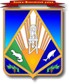 МУНИЦИПАЛЬНОЕ ОБРАЗОВАНИЕХАНТЫ-МАНСИЙСКИЙ РАЙОНХанты-Мансийский автономный округ – ЮграАДМИНИСТРАЦИЯ ХАНТЫ-МАНСИЙСКОГО РАЙОНАП О С Т А Н О В Л Е Н И Еот 25.05.2017                                                                                              № 154 г. Ханты-МансийскО внесении изменений в постановление администрации Ханты-Мансийского района от 30.09.2013 № 245 «Об утверждении муниципальной программы «Культура Ханты-Мансийского района на 2014 – 2019 годы»В соответствии с постановлением администрации Ханты-Мансийского района от 09.08.2013 № 199 «О программах Ханты-Мансийского района» (с изменениями на 10.01.2017 № 1):1. Внести в постановление администрации Ханты-Мансийского района от 30.09.2013 № 245 «Об утверждении муниципальной программы «Культура Ханты-Мансийского района на 2014 – 2019 годы»                         (с изменениями на 05.04.2017 № 86) изменения, изложив приложение 
к постановлению в новой редакции: «Приложение к постановлению администрацииХанты-Мансийского районаот 30.09.2013 № 245 1. Паспорт муниципальной программыХанты-Мансийского районаРаздел 1. Краткая характеристика текущего состояния сферы социально-экономического развития Ханты-Мансийского районаКультура Ханты-Мансийского района является значимым социальным фактором развития муниципалитета, обеспечивающим рост авторитета района в округе, средством эстетического, нравственного                   и патриотического воспитания населения. При подготовке муниципальной программы проведена оценка внутренних ресурсов отрасли и ее потенциала, обозначены проблемные аспекты.На начало 2016 года культура Ханты-Мансийского района представлена сетью учреждений, в том числе: учреждения, подведомственные Комитету по культуре, спорту и социальной политике:МКУ «ЦБС» в составе 20 отделений (д. Ярки, с. Батово, п. Выкатной, с. Елизарово, п. Кедровый, п. Кирпичный, с. Кышик, п. Луговской, 
с. Нялинское, с. Реполово, с. Селиярово, п. Сибирский, с. Троица, с. Тюли, п. Красноленинский, д. Шапша, п. Пырьях, д. Согом, д. Белогорье, 
с. Зенково);МБОУ ДО ДМШ в составе 7 отделений (п. Кедровый, п. Луговской,             п. Красноленинский, п. Бобровский, с. Цингалы, с. Кышик, с. Селиярово);учреждения, подведомственные администрациям сельских поселений:12 муниципальных учреждений культурно-досугового типа, в состав которых входят 13 структурных подразделений и 1 общедоступная библиотека; муниципальное бюджетное учреждение культуры «Библиотечная система» сельского поселения Горноправдинск (в составе 2 библиотеки – 
в п. Горноправдинске и п. Бобровский). На 1 января 2016 года численность персонала учреждений культуры составила 243 человека, из них 170 человек – работники культурно-досуговых учреждений,  46 человек – работники библиотек, 27 человек – работники учреждения дополнительного образования в сфере культуры.Общедоступные библиотеки являются востребованным социальным институтом, услугами которых пользуются 5949 читателей. Процент охвата населения района библиотечным обслуживанием составляет 
30,2 процента.  Одним из перспективных направлений, позволяющих полно развивать и использовать ресурсы библиотек Ханты-Мансийского района, является централизация сети учреждений. Так, в 2012 году во исполнение распоряжения администрации Ханты-Мансийского района от 17.05.2012 № 552-р создано МКУ «ЦБС». Основные управленческие функции (управление ЦБС, методическая работа, повышение квалификации библиотекарей) и часть производственных функций (комплектование, учет и обработка фондов, создание единого справочно-библиографического аппарата, библиографическая деятельность) сосредоточены в головном офисе 
МКУ «ЦБС», расположенном в г. Ханты-Мансийске. Библиотечное обслуживание в населенных пунктах района осуществляют филиалы ЦБС – сельские библиотеки.С созданием МКУ «ЦБС» с 2012 года в районе системно решаются вопросы модернизации материально-технической  базы библиотек. Осуществлен переезд библиотек: с. Батово – в капитальное здание (здание школы), п. Пырьях – в реконструированное помещение.Восстановлен доступ к сети Интернет библиотек с. Батово                      и с. Реполово. Подключены к сети Интернет библиотеки д. Ярки                       и д. Белогорье (в библиотеке установлена спутниковая антенна).                        По состоянию на 01.01.2016 обеспечено 100-процентное подключение                  к сети Интернет всех общедоступных библиотек района. Созданы сайты МКУ «ЦБС» и МБУ «Библиотечная система сельского поселения Горноправдинск».В головном офисе ЦБС установлена программа, обеспечивающая доступ к компьютерам отделений (удаленное обслуживание), позволяющая:оказывать оперативную поддержку библиотекарям и автоматический доступ к их компьютерам, не выходя из офиса;удаленную перезагрузку всех компьютеров ЦБС;обзор компьютеров, находящихся в режиме онлайн, через встроенный список компьютеров. Благодаря действию муниципальной программы в 2015 году специалистом по защите информации ЦБС (без выезда на место) оказана методическая и практическая помощь библиотекарям отделений по работе с компьютерными программами и Интернет (232 обращения).Анализ деятельности библиотек района свидетельствует об общих прогрессивных тенденциях в библиотечном деле Ханты-Мансийского района, но вместе с тем в библиотечной отрасли существует ряд сдерживающих факторов в поступательном развитии данного направления:неудовлетворительное состояние имущественного комплекса библиотек района (требуется переезд центрального офиса ЦБС в более комфортное и большее по площади помещение; частичная замена парка компьютерной техники; укрепление материально-технической базы центров общественного доступа в соответствии с требованиями Российской Федерации и др.);нехватка квалифицированных специалистов (78 процентов библиотекарей не имеют профильного образования);отсутствие более чем у 50 % библиотекарей достаточных знаний                      и навыков по работе с компьютерной техникой, умений пользования Интернет-ресурсами, государственными порталами.Услуги по предоставлению дополнительного образования                      детям в сфере культуры на территории района оказывает МБОУ ДО ДМШ. При учреждении действуют 8 отделений – в п. Горноправдинске, 
п. Кедровый, п. Луговской, п. Красноленинский, п. Бобровский, отделения в с. Цингалы и с. Кышик открыты в 2013 году, отделение в с. Селиярово открыто в 2014 году.Деятельность учреждения в 2015/16 учебном году характеризуется следующими показателями: контингент учащихся – 136 человек, из них принято в первый класс 39 человек; общая успеваемость по ДМШ составляет 100 процентов; качественная – 74,5 процента. Работа школы направлена на сохранение и увеличение контингента обучающихся,  качественное улучшение образовательного процесса, поиск  новых форм методической работы. Благодаря действию муниципальной программы увеличена доля обеспеченности музыкальными инструментами с 61,7 до 69 процентов.В последние годы большой интерес общества обращен к истокам традиционной народной культуры и любительскому искусству как фактору сохранения единого культурного пространства в многонациональном Ханты-Мансийском районе. Учреждения культурно-досугового типа удовлетворяют широкий диапазон запросов и нужд населения в сфере культуры, способствуют полноценной реализации конституционных прав граждан на участие в культурной жизни и пользование учреждениями культуры. В целом по району на базе культурно-досуговых учреждений функционирует 227 клубных формирований с числом участников                       2482 человека, где каждый желающий может проявить свои                  способности, обеспечить творческое самовыражение, организовать свой досуг. Основные направления деятельности клубных формирований: вокальное, хореографическое, театральное, прикладное творчество. В рамках программы, в целях укрепления материально-технической базы учреждений культуры:завершено строительство сельского дома культуры, библиотеки в составе комплекса  в п. Кедровый. Получено разрешение на ввод объекта в эксплуатацию;разработана проектно-сметная документация на строительство объекта «Культурно-досуговый центр (дом культуры, детская музыкальная школа, библиотека) п. Горноправдинск. Получено положительное заключение государственной экспертизы от 30.10.2015 № 86-1-4-0251-15;разработана проектно-сметная документация на строительство объекта «Сельский дом культуры с. Реполово»;проведены ремонтные работы на объекте культурного наследия церкви с. Зенково Ханты-Мансийского района;завершены ремонтно-реставрационные работы (получен акт приемки выполненных работ) на объекте культурного наследия «Каменная церковь (Вознесенская) (конец XIX века) п. Горноправдинск Ханты-Мансийского района, ул. Ленина». В неудовлетворительном состоянии находится здание культурно-досугового учреждения с. Кышик. Так же техническое оснащение большинства учреждений требует существенного обновления с учетом современных требований к технике и технологиям. Износ основных материальных активов по оценкам варьируется от 50 до 80 процентов.В системе учреждений наблюдаются: низкая квалификация кадров, несоответствие их профессиональных знаний и умений тенденциям сегодняшнего дня; острая нехватка менеджеров, умеющих разрабатывать, успешно реализовывать стратегии и концепции учреждений, находить общий язык                      с  меценатами,  потребителями услуг, персоналом, поставщиками ресурсов и другими заинтересованными сторонами; устаревание применяемых технологий и форм работы.В контексте данной муниципальной программы учреждения культурно-досугового типа района рассматриваются как базис           реализации государственной политики по гражданской и культурной самоидентификации населения, по возрождению и сохранению самобытной культуры, по адаптации мигрирующего населения к традициям и культуре этносов, традиционно проживающих на земле Ханты-Мансийского района.Основные мероприятия муниципальной программы определены внутренними потребностями жителей Ханты-Мансийского района                       и направлениями стратегических инициатив Ханты-Мансийского автономного округа – Югры, Российской Федерации в сфере культуры. Раздел 2. «Стимулирование инвестиционной и инновационной деятельности, развитие конкуренции и негосударственного сектора экономики»2.1. Развитие материально-технической базы в отрасли.Муниципальной программой предусмотрены мероприятия, направленные на создание и развитие инфраструктуры культуры, модернизацию библиотек, культурно-досуговых учреждений, соответствующих современным требованиям и отвечающих растущим потребностям общества в повышении качества и разнообразия культурных услуг. Реализация данных мероприятий, направлена на создание условий для удовлетворения культурных потребностей жителей Ханты-Мансийского района, укрепление материально-технической базы учреждений культуры, совершенствование качества предоставляемых услуг дополнительного образования в сфере культуры, совершенствование библиотечного обслуживания населения Ханты-Мансийского района, создание условий для трудовой занятости на основании норм законодательства Российской Федерации и автономного округа.Строительство объектов сферы культуры осуществляется за счет бюджетов автономного округа и Ханты-Мансийского района. Перечень объектов капитального строительства, предназначенных для размещения муниципальных учреждений культуры, строительство которых планируется осуществлять в рамках программы, приведен в таблице 3.Кроме того, муниципальной программой предусмотрено софинансирование расходов автономного округа, направленных на осуществление совместных полномочий по ремонтно-реставрационным работам объектов культурного наследия. 2.2. Формирование благоприятной деловой средыВ целях формирования благоприятной деловой среды, привлечения в муниципалитет заинтересованного предпринимательского сообщества, в отрасли культура формируется взаимосвязанный комплекс организационных и социально-культурных факторов, определяющих условия инвестиционной привлекательности района.    Брендинг территории является современным инструментом привлечения к ней внимания потенциальных инвесторов.Для формирования идентичности и уникального образа Ханты-Мансийского района, обладающего значительным культурным потенциалом, регулярно проводятся мероприятия районного уровня, среди которых уже ставшие традиционными: фестиваль народного творчества «Поет село родное», фестиваль детского творчества «Остров детства», фестиваль граждан старшего поколения «Не стареют душой ветераны». Каждый из перечисленных проектов оказывает своё особое влияние на формирование благоприятной деловой среды и открывает новые перспективы для сотрудничества субъектов малого и среднего бизнеса.Развитие направления сотрудничества с некоммерческими организациями обеспечит расширение спектра предоставляемых услуг населению в сфере культуры и как следствие, приведет к увеличению охвата населения услугами культуры. 2.3. Реализация инвестиционных проектовМуниципальной программой не предусмотрена реализация инвестиционных проектов. 2.4. Развитие конкуренции в Ханты-Мансийском районеРазвитие конкуренции в Ханты-Мансийском районе оказывает благоприятное воздействие на показатели социально-экономического развития муниципалитета в целом.Исполнение программных мероприятий осуществляется на основе муниципальных контрактов на приобретение товаров (оказание услуг, выполнение работ) для муниципальных нужд, заключаемых соисполнителями муниципальной программы с исполнителями в установленном законодательством Российской Федерации порядке. Реализация отдельных мероприятий муниципальной программы создающих здоровую и полноценную конкуренцию, в перспективе служит основой для достижения поставленных целей и задач в полном объеме.Основным инструментом для формирования и реализации конкурентной политики в муниципалитете с 2015 года стал Стандарт развития конкуренции в субъектах Российской Федерации, утвержденный распоряжением Правительства Российской Федерации от 05.09.2015 
№ 1738-р. Отдельные мероприятия муниципальной программы, способствующие развитию конкурентной среды, включены в план мероприятий «дорожную карту» по содействию развитию конкуренции в Ханты-Мансийском районе, утвержденной распоряжением Ханты-Мансийского района от 02.09.2015 № 1160-р: проведение мероприятий, направленных на развитие внутреннего и въездного туризма, продвижение туристских возможностей автономного округа на российском и международном рынках;организация межведомственного взаимодействия в целях создания оптимальных условий для оказания услуг учреждениями культуры, в том числе частными организациями.Муниципальным казенным учреждением Ханты-Мансийского района «Комитет по культуре, спорту и социальной политике» разрабатываются внедряются новые подходы и механизмы, обеспечивающие негосударственным организациям доступ к бюджетному финансированию, осуществляется организационно - методическая и консультационная помощь субъектам малого и среднего предпринимательства, в том числе социально ориентированным некоммерческим организациям.Раздел 3. Цели, задачи и показатели их достиженияЦели, задачи и показатели их достижения определены с учетом приоритетов государственной культурной политики, установленных следующими стратегическими документами и нормативными правовыми актами Российской Федерации и Ханты-Мансийского автономного округа – Югры:Указ Президента Российской Федерации от 24.12.2014 № 808                «Об утверждении Основ государственной культурной политики»;Указ Президента Российской Федерации от 07.05.2012 № 597                   «О мероприятиях по реализации государственной социальной политики»;Стратегия социально-экономического развития Ханты-Мансийского автономного округа – Югры до 2020 года и на период до 2030 года, утвержденная распоряжением Правительства Ханты-Мансийского автономного округа – Югры от 22.03.2013 № 101-рп;Стратегия развития культуры в Ханты-Мансийском автономном округе – Югре до 2020 года и на период до 2030 года, утвержденная постановлением Правительства Ханты-Мансийского автономного округа – Югры от 18.05.2013 № 185-п;Стратегия социально-экономического развития Ханты-Мансийского района до 2020 года и на период до 2030 года, утвержденная постановлением администрации Ханты-Мансийского района от 17.12.2014 № 343;  государственная программа Ханты-Мансийского автономного округа – Югры «Развитие культуры и туризма в Ханты-Мансийском автономном округе – Югре на 2016 – 2020 годы», утвержденная постановлением Правительства Ханты-Мансийского автономного округа – Югры от 09.10.2013 № 427-п. Действующие концептуальные правовые акты определили цель                  и стратегические задачи реализации муниципальной культурной политики, которая призвана обеспечить приоритетное культурное и гуманитарное развитие общества как основы инновационного общественного развития.Цель муниципальной программы: реализация стратегической роли культуры как основы устойчивого и динамичного развития Ханты-Мансийского района.Достижение цели планируется через решение следующих стратегических задач: повышение качества и доступности муниципальных услуг в сфере культуры, обеспечение равного доступа к культурным благам                                и возможности реализации творческого потенциала населения Ханты-Мансийского района;развитие сферы дополнительного образования в сфере культуры;создание условий для модернизационного развития библиотек Ханты-Мансийского района.Целевые показатели муниципальной программы:1. Количество участников культурно-досуговых мероприятий,              тыс. человек.Показатель позволяет определить количество участников  культурно-досуговых  мероприятий в отчетном году.Абсолютный показатель определяется на основании                             формы федерального государственного статистического наблюдения                  7-НК.2. Удельный вес населения, участвующего в культурно-досуговых мероприятиях, проводимых муниципальными организациями культуры, %.Показатель характеризует востребованность у населения Ханты-Мансийского района услуг культурно-досуговых учреждений.Расчет значения показателя определяется по формуле:Ув = Чп / Чнас*100%, где:Чп – число посетителей мероприятий плюс число участников клубных формирований;Чнас – общая численность населения Ханты-Мансийского района. Источником информации являются данные федерального государственного статистического наблюдения формы 7-НК                                  и мониторинга, проводимого 1 раз в год Комитетом по культуре, спорту                                 и социальной политике.3. Количество кинозрителей, тыс. человек.Показатель позволяет определить количество кинозрителей                         в отчетном году.Абсолютный показатель определяется на основании                                формы статистического наблюдения «Учетная карта учреждения культурно-досугового типа».4. Повышение уровня удовлетворенности жителей качеством услуг, предоставляемых учреждениями культуры Ханты-Мансийского района, %.Показатель позволяет определить процент удовлетворенности жителей качеством услуг, предоставляемых учреждениями культуры Ханты-Мансийского района, и определить исполнение постановления Правительства Ханты-Мансийского автономного округа – Югры                         от 18.05.2013 № 185-п «О Стратегии развития культуры в Ханты-Мансийском автономном округе – Югре до 2020 года и на период                           до 2030 года».Расчет значения показателя определяется по формуле:Удовл. = Куд / Куч x 100, где:Куд – количество человек, удовлетворенных качеством услуг, предоставляемых учреждениями культуры Ханты-Мансийского района,                  из числа лиц, принявших участие в социологических опросах;Куч – количество человек, принявших участие в социологических опросах.Источником информации являются данные мониторинга                              и социологических опросов, проводимых 1 раз в год Комитетом                          по культуре, спорту и социальной политике.5. Качество успеваемости обучающихся в МБОУ ДО ДМШ, %.Показатель характеризует ежегодную динамику изменения качества  успеваемости детей, обучающихся в МБОУ ДО ДМШ. Процент качества знаний учитывает процентное отношение учащихся, успевающих на «4» и «5», к количеству детей класса.Динамика значений показателя будет свидетельствовать                            об эффективности системы дополнительного образования детей в сфере культуры.Расчет значения показателя определяется по формуле:% качества знаний = (кол-во «отл.» + кол-во «хор.») х 100% / (общее кол-во учащихся). Источником информации являются данные мониторинга, проводимого ежеквартально МБОУ ДО ДМШ.6. Библиотечный фонд на 1000 жителей.Показатель характеризует ситуацию обеспеченности жителей Ханты-Мансийского района библиотечной книгой.Норматив обеспеченности библиотечной книгой, установленный Модельным стандартом деятельности общедоступной библиотеки Российской библиотечной ассоциации, составляет от 5 в городе                           до 9 на селе томов на жителя.Расчет значения показателя определяется по формуле:B = Np x 1000 / Nu, где: Np – объем библиотечного фонда (экземпляров); Nu – численность населения (человек).Источником информации являются форма федерального статистического наблюдения 6-НК (свод) и официальные данные                           о численности населения Ханты-Мансийского района.Расчет   значения   показателя   позволит    установить    соответствие нормативному значению, мониторинг динамики значения показателя продемонстрирует эффективность принимаемых мер.Информация о достижении показателя: 1 раз в год.7. Доля библиотечных фондов общедоступных библиотек, отраженных в электронных каталогах, %.Показатель показывает % библиотечного фонда, отраженного                    в электронном каталоге, и направлен на развитие системы электронных ресурсов общедоступных библиотек.Расчет значения показателя определяется по формуле:De = Fe x 100/F, где: Fe – количество изданий, внесенных в электронные каталоги библиотек (экземпляров); F – объем фондов библиотеки (экземпляров).Источником информации является форма федерального статистического наблюдения 6-НК (свод). Расчет значения показателя позволит обеспечить контроль за достижением контрольного значения показателя Стратегии развития информационного общества в Российской Федерации, мониторинг динамики значения показателя продемонстрирует эффективность принимаемых мер.Информация о достижении показателя: ежегодно.8. Количество мероприятий, способствующих сохранению  и развитию культуры КМНС.Показатель позволяет определить количество участников  культурно-досуговых  мероприятий в отчетном году.Абсолютный показатель определяется на основании                                формы статистического наблюдения «Учетная карта учреждения культурно-досугового типа».Целевые показатели муниципальной программы отражены                          в таблице 1.Раздел 4. Характеристика основных мероприятий ПрограммыРешение задач и достижение цели, определенных Программой, предполагается путем реализации основных мероприятий, указанных                                  в таблице 2 к Программе.Основные программные мероприятия включают в себя:Создание условий для удовлетворения культурных потребностей жителей Ханты-Мансийского района: Проведение мероприятий районного уровня, в том числе направленных на сохранение и развитие традиционной культуры  коренных народов Севера.1.2. Организация выставки, приуроченной к проведению Международного экологического фестиваля «Спасти и сохранить».1.3. Осуществление отдельных государственных полномочий, переданных муниципальным образованиям автономного округа в области архивного дела.1.4. Создание условий для удовлетворения потребностей населения района в оказании услуг в сфере культуры (содержание комитета).1.5. Содействие местному самоуправлению в развитии исторических и иных местных традиций.1.6. Субсидия на обеспечение исполнения указов Президента РФ             № 597, 761.1.7. Участие лучших творческих коллективов, солистов Ханты-Мансийского района в международных, всероссийских, окружных и иного уровня мероприятиях.1.8. Сохранение, использование и популяризация объектов культурного наследия (памятников истории и культуры), находящихся в собственности муниципального района, охрана объектов культурного наследия (памятников истории и культуры) местного (муниципального) значения, расположенных на территории муниципального района.2. Укрепление материально-технической базы учреждений культуры планируется посредством исполнения следующих мероприятий:2.1. Создание условий для обеспечения поселений услугами                        по организации досуга и услугами организаций культуры. 2.2. Культурно-спортивный комплекс (дом культуры – библиотека – универсальный игровой зал) в д. Ярки Ханты-Мансийского района (ПИР).2.3. Культурно-спортивный комплекс (дом культуры – библиотека – универсальный игровой зал) в д. Ярки Ханты-Мансийского района (СМР).2.4. Культурно-спортивный комплекс (дом культуры – библиотека – универсальный игровой зал) в д. Ярки Ханты-Мансийского района
(приобретение немонтируемого оборудования).2.5. Комплекс (сельский дом культуры – библиотека – школа –детский сад) в п. Кедровый Ханты-Мансийского района, мощность объекта 150 мест, 9100 экземпляров, 110 учащихся (наполняемость класса – 
16 человек), 60 воспитанников.2.6. Комплекс (сельский дом культуры – библиотека – школа – детский сад) в п. Кедровый Ханты-Мансийского района, мощность объекта 150 мест, 9100 экземпляров, 110 учащихся (наполняемость класса – 
16 человек), 60 воспитанников (приобретение немонтируемого оборудования).2.7. Строительство СДК п. Горноправдинск.2.8. Строительство «Сельский дом культуры с. Реполово на 60 мест».2.9. Культурно-досуговый центр (дом культуры – детская музыкальная школа – библиотека) в п. Луговской.2.10. Осуществление ремонтно-реставрационных работ на объекте культурного наследия «Каменная церковь (Вознесенская) (конец XIX века)                 п. Горноправдинск Ханты-Мансийского района, ул. Ленина» (СМР, прочие).2.11. Технологическое присоединение к электрическим сетям объекта культурного наследия «Каменная церковь (Вознесенская) (конец XIX века) п. Горноправдинск Ханты-Мансийского района, ул. Ленина».2.12. Выполнение кадастровых работ и межевания земельного участка для объекта «Осуществление ремонтно-реставрационных работ на объекте   культурного  наследия   «Каменная   церковь   (Вознесенская) (конец XIX века) п. Горноправдинск Ханты-Мансийского района, 
ул. Ленина» (СМР, прочие)».2.13. – 2.15. В соответствии с правилами содержания объекта,                     на котором приостановлено строительство, финансирование направлено                на обеспечение: осуществления проверки достоверности сметной стоимости                 объекта «Культурно-спортивный комплекс в д. Ярки»;разработки проекта консервации объекта «Культурно-спортивный комплекс в д. Ярки»;содержание объекта «Культурно-спортивный комплекс в д. Ярки».2.16. Комплекс «Школа (55 учащ.) с группой для детей дошкольного возраста (25 воспитан.) – сельский дом культуры (на 100 мест) –библиотека (9100 экз.)» в п. Бобровский (2 этап: Сельский дом культуры – библиотека).2.17. Выполнение кадастровых работ и межевания земельного участка для объекта «Культурно-спортивный комплекс (дом культуры – библиотека – универсальный игровой зал) в д. Ярки Ханты – Мансийского района». 2.18. Выполнение кадастровых работ и межевания земельного участка для объекта «Сельский дом культуры с. Реполово на 60 мест». 2.19. Технологическое присоединение к электрическим сетям объекта «Сельский дом культуры с. Реполово на 60 мест». 2.20. Укрепление материально-технической базы МКУ Ханты-Мансийского района «Централизованная библиотечная система». 3. Совершенствование качества предоставляемых услуг дополнительного образования в сфере культуры:3.1. Поддержка талантливых детей, обучающихся в детской музыкальной школе, повышение уровня мастерства педагогов.3.2. Создание условий для удовлетворения потребности населения района в оказании услуг дополнительного образования (содержание учреждения «Детская музыкальная школа»).3.3. Укрепление материально-технической базы музыкальной школы.4. Совершенствование библиотечного обслуживания населения Ханты-Мансийского района:4.1. Развитие библиотечного дела в Ханты-Мансийском районе.4.2. Развитие каналов доступа к мировым информационным ресурсам. 4.3. Формирование общенациональных информационных ресурсов.4.4. Формирование нового социокультурного пространства. 4.5. Иные межбюджетные трансферты из федерального бюджета на комплектование книжных фондов библиотек муниципальных образований.4.6. Создание условий для удовлетворения потребности населения района в оказании услуг в сфере библиотечного дела (содержание учреждения ЦБС).4.7. Реализация проекта «Мосум Хантэт».4.8. Реализация проекта «Клуб настольных и деловых игр».Перечень объектов капитального строительства, строительство (реконструкция) которых осуществляется (планируется осуществлять)                 в рамках Программы за счет средств бюджета автономного округа, бюджета Ханты-Мансийского района, представлен в таблице 3.Раздел 5. Механизм реализации муниципальной программыДля достижения поставленных целей и решения задач муниципальной программы определен организационно-правовой механизм, предусматривающий взаимодействие между ответственным исполнителем и соисполнителями муниципальной программы.Ответственным исполнителем муниципальной программы является Комитет по культуре, спорту и социальной политике.Реализация муниципальной программы представляет собой скоординированные по срокам и направлениям действия соисполнителей конкретных мероприятий, субъектов финансового планирования и будет осуществляться путем заключения муниципальных контрактов (договоров), направленных на реализацию конкретных мероприятий, в соответствии с законодательством Российской Федерации, передачи денежных средств сельским поселениям Ханты-Мансийского района в рамках заключенных соглашений, а также предоставления субсидий на иные цели подведомственным соисполнителям муниципальной программы учреждениям.Система управления реализацией муниципальной программы предполагает локальное нормативное закрепление ответственности                      за выполнение мероприятий за ответственным исполнителем                           и соисполнителями.Общее управление: координацию работ, текущее управление                         и контроль за исполнением муниципальной программы осуществляет МКУ ХМР «Комитет по культуре, спорту и социальной политике» под руководством директора:разрабатывает в пределах своих полномочий проекты нормативных правовых актов, необходимых для выполнения муниципальной программы;вправе передать соисполнителям муниципальной программы                       в соответствии с действующим законодательством реализацию отдельных мероприятий муниципальной программы;осуществляет координацию деятельности соисполнителей муниципальной программы по реализации программных мероприятий;осуществляет контроль и несет ответственность за своевременную                и качественную реализацию муниципальной программы, осуществляет управление, обеспечивает эффективное использование средств, выделяемых на ее реализацию;организует размещение в средствах массовой информации и сети Интернет освещение хода реализации муниципальной программы.В процессе реализации муниципальной программы соисполнитель муниципальной программы направляет в адрес ответственного исполнителя предложения о внесении изменений в перечни и состав мероприятий, сроки их реализации, а также объемы бюджетных ассигнований в пределах утвержденных лимитов бюджетных ассигнований на реализацию муниципальной программы в целом.Информация о ходе реализации муниципальной программы ежеквартально, ежегодно предоставляется в комитет экономической политики в порядке, установленном администрацией района. Ежегодное направление календарного плана культурных, социально-значимых мероприятий Ханты-Мансийского района в Управление Министерства внутренних дел Российской Федерации по Ханты-Мансийскому автономному округу – Югре, Прокуратуру Ханты-Мансийского автономного округа – Югры, Главное управление МЧС России по Ханты-Мансийскому автономному округу - Югре с целью исполнения требований правовых актов по организации перевозок автотранспортными средствами организованных групп детей к месту проведения культурно-массовых мероприятий и обратно в Ханты-Мансийском районе.В рамках реализации муниципальной программы могут быть выделены следующие риски ее реализации: 1. Правовые риски.Правовые риски связаны с изменением законодательства Российской Федерации и законодательства автономного округа, длительностью формирования нормативной правовой базы, необходимой для эффективной реализации муниципальной программы. Это может привести                              к существенному увеличению планируемых сроков или изменению условий реализации программных мероприятий.В целях минимизации правовых рисков на этапе согласования проекта муниципальной программы планируется привлечь для рассмотрения и подготовки предложений органы местного самоуправления Ханты-Мансийского района, население, общественные организации путем размещения проекта на официальном сайте администрации Ханты-Мансийского района в сети Интернет. 2. Финансовые риски. Растущая нестабильность и неопределенность в мировой экономике, развитие второй волны глобального экономического кризиса, замедление темпов роста экономики Ханты-Мансийского района и, как следствие, существенное сокращение объема финансовых средств, направленных                  на реализацию муниципальной программы, что, в свою очередь, связано                  с сокращением или прекращением части программных мероприятий                   и неполным выполнением целевых показателей муниципальной программы.Удорожание стоимости товаров (услуг), непрогнозируемые инфляционные процессы, что также может повлиять на сроки, объем                        и качество выполнения задач по модернизации имущественного комплекса отрасли культуры и улучшение материально-технической базы учреждений культуры и учреждений образования в культуре.В целях минимизации финансовых рисков предполагается:ежегодное уточнение финансовых средств, предусмотренных                    на реализацию мероприятий муниципальной программы, в зависимости                    от доведенных лимитов, достигнутых результатов и определенных приоритетов для первоочередного финансирования;планирование бюджетных расходов с применением методик оценки эффективности бюджетных расходов;привлечение внебюджетных источников финансирования                          на реализацию мероприятий муниципальной программы. 3. Административные риски.Административные риски связаны с неэффективным управлением реализацией муниципальной программы, нарушением планируемых сроков реализации муниципальной программы, невыполнением ее целей                и задач, недостижением плановых значений показателей, снижением эффективности использования ресурсов и качества выполнения программных мероприятий муниципальной программы, дефицитом квалифицированных кадров в культуре для реализации целей и задач муниципальной программы.В целях минимизации (снижения) административных рисков планируется:повышение эффективности взаимодействия участников реализации муниципальной программы;создание системы мониторинга реализации муниципальной программы;своевременная корректировка программных мероприятий муниципальной программы;рациональное использование имеющихся материальных                            и нематериальных ресурсов;повышение ответственности за использование ресурсов, принятие ключевых решений в определении путей и методов реализации муниципальной программы.Таблица 1Целевые показатели муниципальной программы * Указ Президента Российской Федерации от 24 декабря 2014 года № 808 «Об утверждении основ государственной культурной политики»;** Показатель предусмотрен в государственном статистическом учете.Таблица 2Перечень основных мероприятий муниципальной программыТаблица 3 Перечень объектов капитального строительства».	2. Опубликовать настоящее постановление в газете «Наш район» и разместить на официальном сайте администрации Ханты-Мансийского района.	3. Настоящее постановление вступает в силу после опубликования.	4. Контроль за выполнением постановления возложить на заместителя главы района по социальным вопросам.И.о. главы Ханты-Мансийского района                                                                                                             Р.Н.Ерышев№пока-зателяНаименование показателей результатовБазовый показатель на начало реализации ПрограммыЗначение показателяпо годамЗначение показателяпо годамЗначение показателяпо годамЗначение показателяпо годамЗначение показателяпо годамЗначение показателяпо годамЦелевое значение показателяна момент окончания действия муниципальной программы№пока-зателяНаименование показателей результатовБазовый показатель на начало реализации Программы2014год2015год2016год2017год2018год2019годЦелевое значение показателяна момент окончания действия муниципальной программы1.Количество участников культурно-досуговых  мероприятий, тыс. человек*146,0146,5146,8163,0163,4163,4163,4163,42.Увеличение удельного веса населения, участвующего в культурно-досуговых мероприятиях, проводимых муниципальными организациями культуры, %**8,48,58,88,99,09,09,09,03.Количество кинозрителей, тыс. человек**4,35,58,711,411,511,511,511,54.Повышение уровня удовлетворенности жителей качеством услуг, предоставляемых учреждениями культуры Ханты-Мансийского района (% от количества опрошенных)*70757889909090905.Качество успеваемости обучающихся в МБОУ ДО Ханты-Мансийского района «Детская музыкальная школа», %**72737475757575756.Библиотечный фонд на 1000 жителей, экз.*11 00011 00511 01012 03212 03312 03312 03312 0337.Доля библиотечных фондов общедоступных библиотек, отраженных в электронных каталогах, %*25607084,784,88586868.Количество мероприятий, способствующих сохранению  и развитию культуры КМНС (единиц)130130133282283283283283Номер основного мероприятияОсновные мероприятия муниципальной программы (связь мероприятий с показателями муниципальной программы)Ответственный исполнитель (соисполнитель)Источники финансированияФинансовые затраты на реализацию
(тыс. рублей)Финансовые затраты на реализацию
(тыс. рублей)Финансовые затраты на реализацию
(тыс. рублей)Финансовые затраты на реализацию
(тыс. рублей)Финансовые затраты на реализацию
(тыс. рублей)Финансовые затраты на реализацию
(тыс. рублей)Финансовые затраты на реализацию
(тыс. рублей)Номер основного мероприятияОсновные мероприятия муниципальной программы (связь мероприятий с показателями муниципальной программы)Ответственный исполнитель (соисполнитель)Источники финансированиявсегов том числев том числев том числев том числев том числев том числеНомер основного мероприятияОсновные мероприятия муниципальной программы (связь мероприятий с показателями муниципальной программы)Ответственный исполнитель (соисполнитель)Источники финансированиявсего2014год2015год2016год2017год2018год2019год12345678910111.Основное мероприятие Создание условий для удовлетворения культурных потребностей жителей Ханты - Мансийского района (номера целевых показателей 
1, 2, 8)всего114873,43559,62345,732624,230923,723010,122410,11.Основное мероприятие Создание условий для удовлетворения культурных потребностей жителей Ханты - Мансийского района (номера целевых показателей 
1, 2, 8)федеральный бюджет0,00,00,00,00,00,00,01.Основное мероприятие Создание условий для удовлетворения культурных потребностей жителей Ханты - Мансийского района (номера целевых показателей 
1, 2, 8)бюджет автономного округа2986,70,01655,791,0480,0680,080,01.Основное мероприятие Создание условий для удовлетворения культурных потребностей жителей Ханты - Мансийского района (номера целевых показателей 
1, 2, 8)бюджет района всего111886,73559,6690,032533,230443,722330,122330,11.Основное мероприятие Создание условий для удовлетворения культурных потребностей жителей Ханты - Мансийского района (номера целевых показателей 
1, 2, 8)в том числе:1.Основное мероприятие Создание условий для удовлетворения культурных потребностей жителей Ханты - Мансийского района (номера целевых показателей 
1, 2, 8)средства бюджета района111886,73559,6690,032533,230443,722330,122330,11.Основное мероприятие Создание условий для удовлетворения культурных потребностей жителей Ханты - Мансийского района (номера целевых показателей 
1, 2, 8)средства бюджета района на софинансирование расходов за счет средств федерального бюджета0,00,00,00,00,00,00,01.Основное мероприятие Создание условий для удовлетворения культурных потребностей жителей Ханты - Мансийского района (номера целевых показателей 
1, 2, 8)средства бюджета района на софинансирование расходов за счет средств бюджета автономного округа0,00,00,00,00,00,00,01.Основное мероприятие Создание условий для удовлетворения культурных потребностей жителей Ханты - Мансийского района (номера целевых показателей 
1, 2, 8)привлеченные средства0,00,00,00,00,00,00,01.Основное мероприятие Создание условий для удовлетворения культурных потребностей жителей Ханты - Мансийского района (номера целевых показателей 
1, 2, 8)бюджет сельских поселений района0,00,00,00,00,00,00,01.1.Проведение мероприятий районного уровня, в том числе направленных на сохранение                         и развитие традиционной культуры коренных народов СевераКомитет по культуре, спорту и социальной политике, сельские поселениявсего7169,63339,6440,01660,01730,00,00,01.1.Проведение мероприятий районного уровня, в том числе направленных на сохранение                         и развитие традиционной культуры коренных народов СевераКомитет по культуре, спорту и социальной политике, сельские поселения1.1.Проведение мероприятий районного уровня, в том числе направленных на сохранение                         и развитие традиционной культуры коренных народов СевераКомитет по культуре, спорту и социальной политике, сельские поселенияфедеральный бюджет0,00,00,00,00,00,00,01.1.Проведение мероприятий районного уровня, в том числе направленных на сохранение                         и развитие традиционной культуры коренных народов СевераКомитет по культуре, спорту и социальной политике, сельские поселениябюджет автономного округа0,00,00,00,00,00,01.1.Проведение мероприятий районного уровня, в том числе направленных на сохранение                         и развитие традиционной культуры коренных народов СевераКомитет по культуре, спорту и социальной политике, сельские поселениябюджет района всего7169,63339,6440,01660,01730,00,00,01.1.Проведение мероприятий районного уровня, в том числе направленных на сохранение                         и развитие традиционной культуры коренных народов СевераКомитет по культуре, спорту и социальной политике, сельские поселенияв том числе:1.1.Проведение мероприятий районного уровня, в том числе направленных на сохранение                         и развитие традиционной культуры коренных народов СевераКомитет по культуре, спорту и социальной политике, сельские поселениясредства бюджета района7169,63339,6440,01660,01730,00,00,01.1.Проведение мероприятий районного уровня, в том числе направленных на сохранение                         и развитие традиционной культуры коренных народов СевераКомитет по культуре, спорту и социальной политике, сельские поселениясредства бюджета района на софинансирование расходов за счет средств федерального бюджета0,00,00,00,00,00,00,01.1.Проведение мероприятий районного уровня, в том числе направленных на сохранение                         и развитие традиционной культуры коренных народов СевераКомитет по культуре, спорту и социальной политике, сельские поселениясредства бюджета района на софинансирование расходов за счет средств бюджета автономного округа0,00,00,00,00,00,00,01.1.Проведение мероприятий районного уровня, в том числе направленных на сохранение                         и развитие традиционной культуры коренных народов СевераКомитет по культуре, спорту и социальной политике, сельские поселенияпривлеченные средства0,00,00,00,00,00,00,01.1.Проведение мероприятий районного уровня, в том числе направленных на сохранение                         и развитие традиционной культуры коренных народов СевераКомитет по культуре, спорту и социальной политике, сельские поселениябюджет сельских поселений района0,00,00,00,00,00,00,01.2.Организация выставки, приуроченной  к проведению Международного экологического фестиваля «Спасти и сохранить»администрация Ханты-Мансийского района (МАУ «ОМЦ»)всего470,0220,0250,00,00,00,00,01.2.Организация выставки, приуроченной  к проведению Международного экологического фестиваля «Спасти и сохранить»администрация Ханты-Мансийского района (МАУ «ОМЦ»)федеральный бюджет0,00,00,00,00,00,00,01.2.Организация выставки, приуроченной  к проведению Международного экологического фестиваля «Спасти и сохранить»администрация Ханты-Мансийского района (МАУ «ОМЦ»)бюджет автономного округа0,00,00,00,00,00,00,01.2.Организация выставки, приуроченной  к проведению Международного экологического фестиваля «Спасти и сохранить»администрация Ханты-Мансийского района (МАУ «ОМЦ»)бюджет района всего470,0220,0250,00,00,00,00,01.2.Организация выставки, приуроченной  к проведению Международного экологического фестиваля «Спасти и сохранить»администрация Ханты-Мансийского района (МАУ «ОМЦ»)в том числе:1.2.Организация выставки, приуроченной  к проведению Международного экологического фестиваля «Спасти и сохранить»администрация Ханты-Мансийского района (МАУ «ОМЦ»)средства бюджета района470,0220,0250,00,00,00,00,01.2.Организация выставки, приуроченной  к проведению Международного экологического фестиваля «Спасти и сохранить»администрация Ханты-Мансийского района (МАУ «ОМЦ»)средства бюджета района на софинансирование расходов за счет средств федерального бюджета0,00,00,00,00,00,00,01.2.Организация выставки, приуроченной  к проведению Международного экологического фестиваля «Спасти и сохранить»администрация Ханты-Мансийского района (МАУ «ОМЦ»)средства бюджета района на софинансирование расходов за счет средств бюджета автономного округа0,00,00,00,00,00,00,01.2.Организация выставки, приуроченной  к проведению Международного экологического фестиваля «Спасти и сохранить»администрация Ханты-Мансийского района (МАУ «ОМЦ»)привлеченные средства0,00,00,00,00,00,00,01.2.Организация выставки, приуроченной  к проведению Международного экологического фестиваля «Спасти и сохранить»администрация Ханты-Мансийского района (МАУ «ОМЦ»)бюджет сельских поселений района0,00,00,00,00,00,00,01.3.Осуществление отдельных государственных полномочий, переданных муниципальным образованиям автономного округа в области архивного делаадминистрация Ханты-Мансийского района (архивный отдел)всего403,50,072,591,080,080,080,01.3.Осуществление отдельных государственных полномочий, переданных муниципальным образованиям автономного округа в области архивного делаадминистрация Ханты-Мансийского района (архивный отдел)федеральный бюджет0,00,00,00,00,00,01.3.Осуществление отдельных государственных полномочий, переданных муниципальным образованиям автономного округа в области архивного делаадминистрация Ханты-Мансийского района (архивный отдел)бюджет автономного округа403,50,072,591,080,080,080,01.3.Осуществление отдельных государственных полномочий, переданных муниципальным образованиям автономного округа в области архивного делаадминистрация Ханты-Мансийского района (архивный отдел)бюджет района всего0,00,00,00,00,00,00,01.3.Осуществление отдельных государственных полномочий, переданных муниципальным образованиям автономного округа в области архивного делаадминистрация Ханты-Мансийского района (архивный отдел)в том числе:1.3.Осуществление отдельных государственных полномочий, переданных муниципальным образованиям автономного округа в области архивного делаадминистрация Ханты-Мансийского района (архивный отдел)средства бюджета района0,00,00,00,00,00,00,01.3.Осуществление отдельных государственных полномочий, переданных муниципальным образованиям автономного округа в области архивного делаадминистрация Ханты-Мансийского района (архивный отдел)средства бюджета района на софинансирование расходов за счет средств федерального бюджета0,00,00,00,00,00,00,01.3.Осуществление отдельных государственных полномочий, переданных муниципальным образованиям автономного округа в области архивного делаадминистрация Ханты-Мансийского района (архивный отдел)средства бюджета района на софинансирование расходов за счет средств бюджета автономного округа0,00,00,00,00,00,00,01.3.Осуществление отдельных государственных полномочий, переданных муниципальным образованиям автономного округа в области архивного делаадминистрация Ханты-Мансийского района (архивный отдел)привлеченные средства0,00,00,00,00,00,00,01.3.Осуществление отдельных государственных полномочий, переданных муниципальным образованиям автономного округа в области архивного делаадминистрация Ханты-Мансийского района (архивный отдел)бюджет сельских поселений района0,00,00,00,00,00,00,01.4.Создание условий для удовлетворения потребностей населения района в оказании услуг в сфере культуры (содержание комитета)Комитет по культуре, спорту и социальной политикевсего103777,00,00,030773,228343,622330,122330,11.4.Создание условий для удовлетворения потребностей населения района в оказании услуг в сфере культуры (содержание комитета)Комитет по культуре, спорту и социальной политикефедеральный бюджет0,00,00,00,00,00,00,01.4.Создание условий для удовлетворения потребностей населения района в оказании услуг в сфере культуры (содержание комитета)Комитет по культуре, спорту и социальной политикебюджет автономного округа0,00,00,00,00,00,00,01.4.Создание условий для удовлетворения потребностей населения района в оказании услуг в сфере культуры (содержание комитета)Комитет по культуре, спорту и социальной политикебюджет района всего103777,00,00,030773,228343,622330,122330,11.4.Создание условий для удовлетворения потребностей населения района в оказании услуг в сфере культуры (содержание комитета)Комитет по культуре, спорту и социальной политикев том числе:1.4.Создание условий для удовлетворения потребностей населения района в оказании услуг в сфере культуры (содержание комитета)Комитет по культуре, спорту и социальной политикесредства бюджета района103777,00,00,030773,228343,622330,122330,11.4.Создание условий для удовлетворения потребностей населения района в оказании услуг в сфере культуры (содержание комитета)Комитет по культуре, спорту и социальной политикесредства бюджета района на софинансирование расходов за счет средств федерального бюджета0,00,00,00,00,00,00,01.4.Создание условий для удовлетворения потребностей населения района в оказании услуг в сфере культуры (содержание комитета)Комитет по культуре, спорту и социальной политикесредства бюджета района на софинансирование расходов за счет средств бюджета автономного округа0,00,00,00,00,00,00,01.4.Создание условий для удовлетворения потребностей населения района в оказании услуг в сфере культуры (содержание комитета)Комитет по культуре, спорту и социальной политикепривлеченные средства0,00,00,00,00,00,00,01.4.Создание условий для удовлетворения потребностей населения района в оказании услуг в сфере культуры (содержание комитета)Комитет по культуре, спорту и социальной политикебюджет сельских поселений района0,00,00,00,00,00,00,01.5.Содействие местному самоуправлению в развитии исторических и иных местных традицийКомитет по финансам (сельские поселения)всего2583,20,01583,20,0400,0600,00,01.5.Содействие местному самоуправлению в развитии исторических и иных местных традицийКомитет по финансам (сельские поселения)федеральный бюджет0,00,00,00,00,00,00,01.5.Содействие местному самоуправлению в развитии исторических и иных местных традицийКомитет по финансам (сельские поселения)бюджет автономного округа2583,20,01583,20,0400,0600,00,01.5.Содействие местному самоуправлению в развитии исторических и иных местных традицийКомитет по финансам (сельские поселения)бюджет района всего0,00,00,00,00,00,00,01.5.Содействие местному самоуправлению в развитии исторических и иных местных традицийКомитет по финансам (сельские поселения)в том числе:1.5.Содействие местному самоуправлению в развитии исторических и иных местных традицийКомитет по финансам (сельские поселения)средства бюджета района0,00,00,00,00,00,00,01.5.Содействие местному самоуправлению в развитии исторических и иных местных традицийКомитет по финансам (сельские поселения)средства бюджета района на софинансирование расходов за счет средств федерального бюджета0,00,00,00,00,00,00,01.5.Содействие местному самоуправлению в развитии исторических и иных местных традицийКомитет по финансам (сельские поселения)средства бюджета района на софинансирование расходов за счет средств бюджета автономного округа0,00,00,00,00,00,00,01.5.Содействие местному самоуправлению в развитии исторических и иных местных традицийКомитет по финансам (сельские поселения)привлеченные средства0,00,00,00,00,00,00,01.5.Содействие местному самоуправлению в развитии исторических и иных местных традицийКомитет по финансам (сельские поселения)бюджет сельских поселений района0,00,00,00,00,00,00,01.6.Субсидия на обеспечение исполнения указов Президента РФ 
№ № 597,761Комитет по культуре, спорту и социальной политикевсего0,00,00,00,00,00,00,01.6.Субсидия на обеспечение исполнения указов Президента РФ 
№ № 597,761Комитет по культуре, спорту и социальной политикефедеральный бюджет0,00,00,00,00,00,00,01.6.Субсидия на обеспечение исполнения указов Президента РФ 
№ № 597,761Комитет по культуре, спорту и социальной политикебюджет автономного округа0,00,00,00,00,00,00,01.6.Субсидия на обеспечение исполнения указов Президента РФ 
№ № 597,761Комитет по культуре, спорту и социальной политикебюджет района всего0,00,00,00,00,00,00,01.6.Субсидия на обеспечение исполнения указов Президента РФ 
№ № 597,761Комитет по культуре, спорту и социальной политикев том числе:1.6.Субсидия на обеспечение исполнения указов Президента РФ 
№ № 597,761Комитет по культуре, спорту и социальной политикесредства бюджета района0,00,00,00,00,00,00,01.6.Субсидия на обеспечение исполнения указов Президента РФ 
№ № 597,761Комитет по культуре, спорту и социальной политикесредства бюджета района на софинансирование расходов за счет средств федерального бюджета0,00,00,00,00,00,00,01.6.Субсидия на обеспечение исполнения указов Президента РФ 
№ № 597,761Комитет по культуре, спорту и социальной политикесредства бюджета района на софинансирование расходов за счет средств бюджета автономного округа0,00,00,00,00,00,00,01.6.Субсидия на обеспечение исполнения указов Президента РФ 
№ № 597,761Комитет по культуре, спорту и социальной политикепривлеченные средства0,00,00,00,00,00,00,01.6.Субсидия на обеспечение исполнения указов Президента РФ 
№ № 597,761Комитет по культуре, спорту и социальной политикебюджет сельских поселений района0,00,00,00,00,00,00,01.7.Участие лучших творческих коллективов, солистов Ханты-Мансийского района 
в международных, всероссийских, окружных и иного уровня мероприятияхКомитет по культуре, спорту и социальной политикевсего100,00,00,0100,00,00,00,01.7.Участие лучших творческих коллективов, солистов Ханты-Мансийского района 
в международных, всероссийских, окружных и иного уровня мероприятияхКомитет по культуре, спорту и социальной политикефедеральный бюджет0,00,00,00,00,00,00,01.7.Участие лучших творческих коллективов, солистов Ханты-Мансийского района 
в международных, всероссийских, окружных и иного уровня мероприятияхКомитет по культуре, спорту и социальной политикебюджет автономного округа0,00,00,00,00,00,00,01.7.Участие лучших творческих коллективов, солистов Ханты-Мансийского района 
в международных, всероссийских, окружных и иного уровня мероприятияхКомитет по культуре, спорту и социальной политикебюджет района всего100,00,00,0100,00,00,00,01.7.Участие лучших творческих коллективов, солистов Ханты-Мансийского района 
в международных, всероссийских, окружных и иного уровня мероприятияхКомитет по культуре, спорту и социальной политикев том числе:1.7.Участие лучших творческих коллективов, солистов Ханты-Мансийского района 
в международных, всероссийских, окружных и иного уровня мероприятияхКомитет по культуре, спорту и социальной политикесредства бюджета района100,00,00,0100,00,00,00,01.7.Участие лучших творческих коллективов, солистов Ханты-Мансийского района 
в международных, всероссийских, окружных и иного уровня мероприятияхКомитет по культуре, спорту и социальной политикесредства бюджета района на софинансирование расходов за счет средств федерального бюджета0,00,00,00,00,00,00,01.7.Участие лучших творческих коллективов, солистов Ханты-Мансийского района 
в международных, всероссийских, окружных и иного уровня мероприятияхКомитет по культуре, спорту и социальной политикесредства бюджета района на софинансирование расходов за счет средств бюджета автономного округа0,00,00,00,00,00,00,01.7.Участие лучших творческих коллективов, солистов Ханты-Мансийского района 
в международных, всероссийских, окружных и иного уровня мероприятияхКомитет по культуре, спорту и социальной политикепривлеченные средства0,00,00,00,00,00,00,01.7.Участие лучших творческих коллективов, солистов Ханты-Мансийского района 
в международных, всероссийских, окружных и иного уровня мероприятияхКомитет по культуре, спорту и социальной политикебюджет сельских поселений района0,00,00,00,00,00,00,01.8.Сохранение, использование и популяризация объектов культурного наследия (памятников истории и культуры), находящихся в собственности муниципального района, охрана объектов культурного наследия (памятников истории и культуры) местного (муниципального) значения, расположенных на территории муниципального районаКомитет по культуре, спорту и социальной политикевсего370,10,00,00,0370,10,00,01.8.Сохранение, использование и популяризация объектов культурного наследия (памятников истории и культуры), находящихся в собственности муниципального района, охрана объектов культурного наследия (памятников истории и культуры) местного (муниципального) значения, расположенных на территории муниципального районаКомитет по культуре, спорту и социальной политикефедеральный бюджет0,00,00,00,00,00,00,01.8.Сохранение, использование и популяризация объектов культурного наследия (памятников истории и культуры), находящихся в собственности муниципального района, охрана объектов культурного наследия (памятников истории и культуры) местного (муниципального) значения, расположенных на территории муниципального районаКомитет по культуре, спорту и социальной политикебюджет автономного округа0,00,00,00,00,00,00,01.8.Сохранение, использование и популяризация объектов культурного наследия (памятников истории и культуры), находящихся в собственности муниципального района, охрана объектов культурного наследия (памятников истории и культуры) местного (муниципального) значения, расположенных на территории муниципального районаКомитет по культуре, спорту и социальной политикебюджет района всего370,10,00,00,0370,10,00,01.8.Сохранение, использование и популяризация объектов культурного наследия (памятников истории и культуры), находящихся в собственности муниципального района, охрана объектов культурного наследия (памятников истории и культуры) местного (муниципального) значения, расположенных на территории муниципального районаКомитет по культуре, спорту и социальной политикев том числе:1.8.Сохранение, использование и популяризация объектов культурного наследия (памятников истории и культуры), находящихся в собственности муниципального района, охрана объектов культурного наследия (памятников истории и культуры) местного (муниципального) значения, расположенных на территории муниципального районаКомитет по культуре, спорту и социальной политикесредства бюджета района370,10,00,00,0370,10,00,01.8.Сохранение, использование и популяризация объектов культурного наследия (памятников истории и культуры), находящихся в собственности муниципального района, охрана объектов культурного наследия (памятников истории и культуры) местного (муниципального) значения, расположенных на территории муниципального районаКомитет по культуре, спорту и социальной политикесредства бюджета района на софинансирование расходов за счет средств федерального бюджета0,00,00,00,00,00,00,01.8.Сохранение, использование и популяризация объектов культурного наследия (памятников истории и культуры), находящихся в собственности муниципального района, охрана объектов культурного наследия (памятников истории и культуры) местного (муниципального) значения, расположенных на территории муниципального районаКомитет по культуре, спорту и социальной политикесредства бюджета района на софинансирование расходов за счет средств бюджета автономного округа0,00,00,00,00,00,00,01.8.Сохранение, использование и популяризация объектов культурного наследия (памятников истории и культуры), находящихся в собственности муниципального района, охрана объектов культурного наследия (памятников истории и культуры) местного (муниципального) значения, расположенных на территории муниципального районаКомитет по культуре, спорту и социальной политикепривлеченные средства0,00,00,00,00,00,00,01.8.Сохранение, использование и популяризация объектов культурного наследия (памятников истории и культуры), находящихся в собственности муниципального района, охрана объектов культурного наследия (памятников истории и культуры) местного (муниципального) значения, расположенных на территории муниципального районаКомитет по культуре, спорту и социальной политикебюджет сельских поселений района0,00,00,00,00,00,00,02.Основное мероприятие Укрепление материально-технической базы учреждений культуры (номера целевых показателей 3, 4)всего193977,976639,248873,414128,854336,50,00,02.Основное мероприятие Укрепление материально-технической базы учреждений культуры (номера целевых показателей 3, 4)федеральный бюджет0,00,00,00,00,00,00,02.Основное мероприятие Укрепление материально-технической базы учреждений культуры (номера целевых показателей 3, 4)бюджет автономного округа136054,871666,740293,212069,912025,00,00,02.Основное мероприятие Укрепление материально-технической базы учреждений культуры (номера целевых показателей 3, 4)бюджет района всего57923,14972,58580,22058,942311,50,00,02.Основное мероприятие Укрепление материально-технической базы учреждений культуры (номера целевых показателей 3, 4)в том числе:2.Основное мероприятие Укрепление материально-технической базы учреждений культуры (номера целевых показателей 3, 4)средства бюджета района52122,82605,56123,81082,042311,50,00,02.Основное мероприятие Укрепление материально-технической базы учреждений культуры (номера целевых показателей 3, 4)средства бюджета района на софинансирование расходов за счет средств федерального бюджета0,00,00,00,00,00,00,02.Основное мероприятие Укрепление материально-технической базы учреждений культуры (номера целевых показателей 3, 4)средства бюджета района на софинансирование расходов за счет средств бюджета автономного округа5800,32367,02456,4976,90,00,00,02.Основное мероприятие Укрепление материально-технической базы учреждений культуры (номера целевых показателей 3, 4)привлеченные средства0,00,00,00,00,00,00,02.Основное мероприятие Укрепление материально-технической базы учреждений культуры (номера целевых показателей 3, 4)бюджет сельских поселений района0,00,00,00,00,00,00,02.1.Создание условий для обеспечения поселений услугами по организации досуга и услугами организаций культуры (приобретение сценического, звукового, светового, мультимедийного, выставочного оборудования, музыкальных инструментов, компьютерной техники, пошив и приобретение сценических костюмов и др.)Комитет по культуре, спорту и социальной политикевсего814,90,00,0300,0514,90,00,02.1.Создание условий для обеспечения поселений услугами по организации досуга и услугами организаций культуры (приобретение сценического, звукового, светового, мультимедийного, выставочного оборудования, музыкальных инструментов, компьютерной техники, пошив и приобретение сценических костюмов и др.)Комитет по культуре, спорту и социальной политикефедеральный бюджет0,00,00,00,00,00,00,02.1.Создание условий для обеспечения поселений услугами по организации досуга и услугами организаций культуры (приобретение сценического, звукового, светового, мультимедийного, выставочного оборудования, музыкальных инструментов, компьютерной техники, пошив и приобретение сценических костюмов и др.)Комитет по культуре, спорту и социальной политикебюджет автономного округа0,00,00,00,00,00,00,02.1.Создание условий для обеспечения поселений услугами по организации досуга и услугами организаций культуры (приобретение сценического, звукового, светового, мультимедийного, выставочного оборудования, музыкальных инструментов, компьютерной техники, пошив и приобретение сценических костюмов и др.)Комитет по культуре, спорту и социальной политикебюджет района всего814,90,00,0300,0514,90,00,02.1.Создание условий для обеспечения поселений услугами по организации досуга и услугами организаций культуры (приобретение сценического, звукового, светового, мультимедийного, выставочного оборудования, музыкальных инструментов, компьютерной техники, пошив и приобретение сценических костюмов и др.)Комитет по культуре, спорту и социальной политикев том числе:2.1.Создание условий для обеспечения поселений услугами по организации досуга и услугами организаций культуры (приобретение сценического, звукового, светового, мультимедийного, выставочного оборудования, музыкальных инструментов, компьютерной техники, пошив и приобретение сценических костюмов и др.)Комитет по культуре, спорту и социальной политикесредства бюджета района814,90,00,0300,0514,90,00,02.1.Создание условий для обеспечения поселений услугами по организации досуга и услугами организаций культуры (приобретение сценического, звукового, светового, мультимедийного, выставочного оборудования, музыкальных инструментов, компьютерной техники, пошив и приобретение сценических костюмов и др.)Комитет по культуре, спорту и социальной политикесредства бюджета района на софинансирование расходов за счет средств федерального бюджета0,00,00,00,00,00,00,02.1.Создание условий для обеспечения поселений услугами по организации досуга и услугами организаций культуры (приобретение сценического, звукового, светового, мультимедийного, выставочного оборудования, музыкальных инструментов, компьютерной техники, пошив и приобретение сценических костюмов и др.)Комитет по культуре, спорту и социальной политикесредства бюджета района на софинансирование расходов за счет средств бюджета автономного округа0,00,00,00,00,00,00,02.1.Создание условий для обеспечения поселений услугами по организации досуга и услугами организаций культуры (приобретение сценического, звукового, светового, мультимедийного, выставочного оборудования, музыкальных инструментов, компьютерной техники, пошив и приобретение сценических костюмов и др.)Комитет по культуре, спорту и социальной политикепривлеченные средства0,00,00,00,00,00,00,02.1.Создание условий для обеспечения поселений услугами по организации досуга и услугами организаций культуры (приобретение сценического, звукового, светового, мультимедийного, выставочного оборудования, музыкальных инструментов, компьютерной техники, пошив и приобретение сценических костюмов и др.)Комитет по культуре, спорту и социальной политикебюджет сельских поселений района0,00,00,00,00,00,00,02.2.Культурно-спортивный комплекс (дом культуры – библиотека – универсальный игровой зал) в д. Ярки Ханты-Мансийского района (ПИР)Департамент строительства, архитектуры и ЖКХ (МКУ «УКСиР»)всего984,0984,00,00,00,00,00,02.2.Культурно-спортивный комплекс (дом культуры – библиотека – универсальный игровой зал) в д. Ярки Ханты-Мансийского района (ПИР)Департамент строительства, архитектуры и ЖКХ (МКУ «УКСиР»)федеральный бюджет0,00,00,00,00,00,00,02.2.Культурно-спортивный комплекс (дом культуры – библиотека – универсальный игровой зал) в д. Ярки Ханты-Мансийского района (ПИР)Департамент строительства, архитектуры и ЖКХ (МКУ «УКСиР»)бюджет автономного округа984,0984,00,00,00,00,00,02.2.Культурно-спортивный комплекс (дом культуры – библиотека – универсальный игровой зал) в д. Ярки Ханты-Мансийского района (ПИР)Департамент строительства, архитектуры и ЖКХ (МКУ «УКСиР»)бюджет района всего0,00,00,00,00,00,00,02.2.Культурно-спортивный комплекс (дом культуры – библиотека – универсальный игровой зал) в д. Ярки Ханты-Мансийского района (ПИР)Департамент строительства, архитектуры и ЖКХ (МКУ «УКСиР»)в том числе:2.2.Культурно-спортивный комплекс (дом культуры – библиотека – универсальный игровой зал) в д. Ярки Ханты-Мансийского района (ПИР)Департамент строительства, архитектуры и ЖКХ (МКУ «УКСиР»)средства бюджета района0,00,00,00,00,00,00,02.2.Культурно-спортивный комплекс (дом культуры – библиотека – универсальный игровой зал) в д. Ярки Ханты-Мансийского района (ПИР)Департамент строительства, архитектуры и ЖКХ (МКУ «УКСиР»)средства бюджета района на софинансирование расходов за счет средств федерального бюджета0,00,00,00,00,00,00,02.2.Культурно-спортивный комплекс (дом культуры – библиотека – универсальный игровой зал) в д. Ярки Ханты-Мансийского района (ПИР)Департамент строительства, архитектуры и ЖКХ (МКУ «УКСиР»)средства бюджета района на софинансирование расходов за счет средств бюджета автономного округа0,00,00,00,00,00,00,02.2.Культурно-спортивный комплекс (дом культуры – библиотека – универсальный игровой зал) в д. Ярки Ханты-Мансийского района (ПИР)Департамент строительства, архитектуры и ЖКХ (МКУ «УКСиР»)привлеченные средства0,00,00,00,00,00,00,02.2.Культурно-спортивный комплекс (дом культуры – библиотека – универсальный игровой зал) в д. Ярки Ханты-Мансийского района (ПИР)Департамент строительства, архитектуры и ЖКХ (МКУ «УКСиР»)бюджет сельских поселений района0,00,00,00,00,00,00,02.3.Культурно-спортивный комплекс (дом культуры – библиотека – универсальный игровой зал) в д. Ярки Ханты-Мансийского района
(СМР)Департамент строительства, архитектуры и ЖКХ (МКУ «УКСиР»)всего26316,026316,00,00,00,00,00,02.3.Культурно-спортивный комплекс (дом культуры – библиотека – универсальный игровой зал) в д. Ярки Ханты-Мансийского района
(СМР)Департамент строительства, архитектуры и ЖКХ (МКУ «УКСиР»)федеральный бюджет0,00,00,00,00,00,00,02.3.Культурно-спортивный комплекс (дом культуры – библиотека – универсальный игровой зал) в д. Ярки Ханты-Мансийского района
(СМР)Департамент строительства, архитектуры и ЖКХ (МКУ «УКСиР»)бюджет автономного округа25000,025000,00,00,00,00,00,02.3.Культурно-спортивный комплекс (дом культуры – библиотека – универсальный игровой зал) в д. Ярки Ханты-Мансийского района
(СМР)Департамент строительства, архитектуры и ЖКХ (МКУ «УКСиР»)бюджет района всего1316,01316,00,00,00,00,00,02.3.Культурно-спортивный комплекс (дом культуры – библиотека – универсальный игровой зал) в д. Ярки Ханты-Мансийского района
(СМР)Департамент строительства, архитектуры и ЖКХ (МКУ «УКСиР»)в том числе:2.3.Культурно-спортивный комплекс (дом культуры – библиотека – универсальный игровой зал) в д. Ярки Ханты-Мансийского района
(СМР)Департамент строительства, архитектуры и ЖКХ (МКУ «УКСиР»)средства бюджета района0,00,00,00,00,00,00,02.3.Культурно-спортивный комплекс (дом культуры – библиотека – универсальный игровой зал) в д. Ярки Ханты-Мансийского района
(СМР)Департамент строительства, архитектуры и ЖКХ (МКУ «УКСиР»)средства бюджета района на софинансирование расходов за счет средств федерального бюджета0,00,00,00,00,00,00,02.3.Культурно-спортивный комплекс (дом культуры – библиотека – универсальный игровой зал) в д. Ярки Ханты-Мансийского района
(СМР)Департамент строительства, архитектуры и ЖКХ (МКУ «УКСиР»)средства бюджета района на софинансирование расходов за счет средств бюджета автономного округа1316,01316,00,00,00,00,00,02.3.Культурно-спортивный комплекс (дом культуры – библиотека – универсальный игровой зал) в д. Ярки Ханты-Мансийского района
(СМР)Департамент строительства, архитектуры и ЖКХ (МКУ «УКСиР»)привлеченные средства0,00,00,00,00,00,00,02.3.Культурно-спортивный комплекс (дом культуры – библиотека – универсальный игровой зал) в д. Ярки Ханты-Мансийского района
(СМР)Департамент строительства, архитектуры и ЖКХ (МКУ «УКСиР»)бюджет сельских поселений района0,00,00,00,00,00,00,02.4.Культурно-спортивный комплекс (дом культуры – библиотека – универсальный игровой зал) в д. Ярки Ханты- Мансийского района
(приобретение                   немонтируемого оборудования)Комитет по культуре,
спорту и социальной политикевсего0,00,00,00,00,00,00,02.4.Культурно-спортивный комплекс (дом культуры – библиотека – универсальный игровой зал) в д. Ярки Ханты- Мансийского района
(приобретение                   немонтируемого оборудования)Комитет по культуре,
спорту и социальной политикефедеральный бюджет0,00,00,00,00,00,00,02.4.Культурно-спортивный комплекс (дом культуры – библиотека – универсальный игровой зал) в д. Ярки Ханты- Мансийского района
(приобретение                   немонтируемого оборудования)Комитет по культуре,
спорту и социальной политикебюджет автономного округа0,00,00,00,00,00,00,02.4.Культурно-спортивный комплекс (дом культуры – библиотека – универсальный игровой зал) в д. Ярки Ханты- Мансийского района
(приобретение                   немонтируемого оборудования)Комитет по культуре,
спорту и социальной политикебюджет района всего0,00,00,00,00,00,00,02.4.Культурно-спортивный комплекс (дом культуры – библиотека – универсальный игровой зал) в д. Ярки Ханты- Мансийского района
(приобретение                   немонтируемого оборудования)Комитет по культуре,
спорту и социальной политикев том числе:2.4.Культурно-спортивный комплекс (дом культуры – библиотека – универсальный игровой зал) в д. Ярки Ханты- Мансийского района
(приобретение                   немонтируемого оборудования)Комитет по культуре,
спорту и социальной политикесредства бюджета района0,00,00,00,00,00,00,02.4.Культурно-спортивный комплекс (дом культуры – библиотека – универсальный игровой зал) в д. Ярки Ханты- Мансийского района
(приобретение                   немонтируемого оборудования)Комитет по культуре,
спорту и социальной политикесредства бюджета района на софинансирование расходов за счет средств федерального бюджета0,00,00,00,00,00,00,02.4.Культурно-спортивный комплекс (дом культуры – библиотека – универсальный игровой зал) в д. Ярки Ханты- Мансийского района
(приобретение                   немонтируемого оборудования)Комитет по культуре,
спорту и социальной политикесредства бюджета района на софинансирование расходов за счет средств бюджета автономного округа0,00,00,00,00,00,00,02.4.Культурно-спортивный комплекс (дом культуры – библиотека – универсальный игровой зал) в д. Ярки Ханты- Мансийского района
(приобретение                   немонтируемого оборудования)Комитет по культуре,
спорту и социальной политикепривлеченные средства0,00,00,00,00,00,00,02.4.Культурно-спортивный комплекс (дом культуры – библиотека – универсальный игровой зал) в д. Ярки Ханты- Мансийского района
(приобретение                   немонтируемого оборудования)Комитет по культуре,
спорту и социальной политикебюджет сельских поселений района0,00,00,00,00,00,00,02.5.Комплекс (сельский дом культуры – библиотека – школа – детский сад)             в п. Кедровый Ханты-Мансийского района, мощность объекта          150 мест, 
9100 экземпляров,          110 учащихся (наполняемость класса – 16 человек),                     60 воспитанниковДепартамент строительства, архитектуры и ЖКХ (МКУ «УКСиР»)всего71083,921028,028477,48913,112665,40,00,02.5.Комплекс (сельский дом культуры – библиотека – школа – детский сад)             в п. Кедровый Ханты-Мансийского района, мощность объекта          150 мест, 
9100 экземпляров,          110 учащихся (наполняемость класса – 16 человек),                     60 воспитанниковДепартамент строительства, архитектуры и ЖКХ (МКУ «УКСиР»)федеральный бюджет0,00,00,00,00,00,00,02.5.Комплекс (сельский дом культуры – библиотека – школа – детский сад)             в п. Кедровый Ханты-Мансийского района, мощность объекта          150 мест, 
9100 экземпляров,          110 учащихся (наполняемость класса – 16 человек),                     60 воспитанниковДепартамент строительства, архитектуры и ЖКХ (МКУ «УКСиР»)бюджет автономного округа67522,919977,027053,58467,412025,00,00,02.5.Комплекс (сельский дом культуры – библиотека – школа – детский сад)             в п. Кедровый Ханты-Мансийского района, мощность объекта          150 мест, 
9100 экземпляров,          110 учащихся (наполняемость класса – 16 человек),                     60 воспитанниковДепартамент строительства, архитектуры и ЖКХ (МКУ «УКСиР»)бюджет района всего3561,01051,01423,9445,7640,40,00,02.5.Комплекс (сельский дом культуры – библиотека – школа – детский сад)             в п. Кедровый Ханты-Мансийского района, мощность объекта          150 мест, 
9100 экземпляров,          110 учащихся (наполняемость класса – 16 человек),                     60 воспитанниковДепартамент строительства, архитектуры и ЖКХ (МКУ «УКСиР»)в том числе:2.5.Комплекс (сельский дом культуры – библиотека – школа – детский сад)             в п. Кедровый Ханты-Мансийского района, мощность объекта          150 мест, 
9100 экземпляров,          110 учащихся (наполняемость класса – 16 человек),                     60 воспитанниковДепартамент строительства, архитектуры и ЖКХ (МКУ «УКСиР»)средства бюджета района640,40,00,00,0640,40,00,02.5.Комплекс (сельский дом культуры – библиотека – школа – детский сад)             в п. Кедровый Ханты-Мансийского района, мощность объекта          150 мест, 
9100 экземпляров,          110 учащихся (наполняемость класса – 16 человек),                     60 воспитанниковДепартамент строительства, архитектуры и ЖКХ (МКУ «УКСиР»)средства бюджета района на софинансирование расходов за счет средств федерального бюджета0,00,00,00,00,00,00,02.5.Комплекс (сельский дом культуры – библиотека – школа – детский сад)             в п. Кедровый Ханты-Мансийского района, мощность объекта          150 мест, 
9100 экземпляров,          110 учащихся (наполняемость класса – 16 человек),                     60 воспитанниковДепартамент строительства, архитектуры и ЖКХ (МКУ «УКСиР»)средства бюджета района на софинансирование расходов за счет средств бюджета автономного округа2920,61051,01423,9445,70,00,00,02.5.Комплекс (сельский дом культуры – библиотека – школа – детский сад)             в п. Кедровый Ханты-Мансийского района, мощность объекта          150 мест, 
9100 экземпляров,          110 учащихся (наполняемость класса – 16 человек),                     60 воспитанниковДепартамент строительства, архитектуры и ЖКХ (МКУ «УКСиР»)привлеченные средства0,00,00,00,00,00,00,02.5.Комплекс (сельский дом культуры – библиотека – школа – детский сад)             в п. Кедровый Ханты-Мансийского района, мощность объекта          150 мест, 
9100 экземпляров,          110 учащихся (наполняемость класса – 16 человек),                     60 воспитанниковДепартамент строительства, архитектуры и ЖКХ (МКУ «УКСиР»)бюджет сельских поселений района0,00,00,00,00,00,00,02.6.Комплекс (сельский дом культуры – библиотека – школа – детский сад) в 
п. Кедровый Ханты-Мансийского района, мощность объекта 
150 мест,                         9100 экземпляров, 
110 учащихся (наполняемость класса –  16 человек),                      60 воспитанников (приобретение                   немонтируемого оборудования)Комитет по культуре,
спорту и социальной политикевсего4971,00,0837,34133,70,00,00,02.6.Комплекс (сельский дом культуры – библиотека – школа – детский сад) в 
п. Кедровый Ханты-Мансийского района, мощность объекта 
150 мест,                         9100 экземпляров, 
110 учащихся (наполняемость класса –  16 человек),                      60 воспитанников (приобретение                   немонтируемого оборудования)Комитет по культуре,
спорту и социальной политикефедеральный бюджет0,00,00,00,00,00,00,02.6.Комплекс (сельский дом культуры – библиотека – школа – детский сад) в 
п. Кедровый Ханты-Мансийского района, мощность объекта 
150 мест,                         9100 экземпляров, 
110 учащихся (наполняемость класса –  16 человек),                      60 воспитанников (приобретение                   немонтируемого оборудования)Комитет по культуре,
спорту и социальной политикебюджет автономного округа4079,00,0476,53602,50,00,00,02.6.Комплекс (сельский дом культуры – библиотека – школа – детский сад) в 
п. Кедровый Ханты-Мансийского района, мощность объекта 
150 мест,                         9100 экземпляров, 
110 учащихся (наполняемость класса –  16 человек),                      60 воспитанников (приобретение                   немонтируемого оборудования)Комитет по культуре,
спорту и социальной политикебюджет района всего892,00,0360,8531,20,00,00,02.6.Комплекс (сельский дом культуры – библиотека – школа – детский сад) в 
п. Кедровый Ханты-Мансийского района, мощность объекта 
150 мест,                         9100 экземпляров, 
110 учащихся (наполняемость класса –  16 человек),                      60 воспитанников (приобретение                   немонтируемого оборудования)Комитет по культуре,
спорту и социальной политикев том числе:2.6.Комплекс (сельский дом культуры – библиотека – школа – детский сад) в 
п. Кедровый Ханты-Мансийского района, мощность объекта 
150 мест,                         9100 экземпляров, 
110 учащихся (наполняемость класса –  16 человек),                      60 воспитанников (приобретение                   немонтируемого оборудования)Комитет по культуре,
спорту и социальной политикесредства бюджета района0,00,00,00,00,00,00,02.6.Комплекс (сельский дом культуры – библиотека – школа – детский сад) в 
п. Кедровый Ханты-Мансийского района, мощность объекта 
150 мест,                         9100 экземпляров, 
110 учащихся (наполняемость класса –  16 человек),                      60 воспитанников (приобретение                   немонтируемого оборудования)Комитет по культуре,
спорту и социальной политикесредства бюджета райна на софинансирование расходов за счет средств федерального бюджета0,00,00,00,00,00,00,02.6.Комплекс (сельский дом культуры – библиотека – школа – детский сад) в 
п. Кедровый Ханты-Мансийского района, мощность объекта 
150 мест,                         9100 экземпляров, 
110 учащихся (наполняемость класса –  16 человек),                      60 воспитанников (приобретение                   немонтируемого оборудования)Комитет по культуре,
спорту и социальной политикесредства бюджета района на софинансирование расходов за счет средств бюджета автономного округа892,00,0360,8531,20,00,00,02.6.Комплекс (сельский дом культуры – библиотека – школа – детский сад) в 
п. Кедровый Ханты-Мансийского района, мощность объекта 
150 мест,                         9100 экземпляров, 
110 учащихся (наполняемость класса –  16 человек),                      60 воспитанников (приобретение                   немонтируемого оборудования)Комитет по культуре,
спорту и социальной политикепривлеченные средства0,00,00,00,00,00,00,02.6.Комплекс (сельский дом культуры – библиотека – школа – детский сад) в 
п. Кедровый Ханты-Мансийского района, мощность объекта 
150 мест,                         9100 экземпляров, 
110 учащихся (наполняемость класса –  16 человек),                      60 воспитанников (приобретение                   немонтируемого оборудования)Комитет по культуре,
спорту и социальной политикебюджет сельских поселений района0,00,00,00,00,00,00,02.7.Строительство СДК  
п. Горноправдинск (ПИР)Департамент строительства, архитектуры и ЖКХ (МКУ «УКСиР»)всего4833,80,04833,80,00,00,00,02.7.Строительство СДК  
п. Горноправдинск (ПИР)Департамент строительства, архитектуры и ЖКХ (МКУ «УКСиР»)федеральный бюджет0,00,00,00,00,00,00,02.7.Строительство СДК  
п. Горноправдинск (ПИР)Департамент строительства, архитектуры и ЖКХ (МКУ «УКСиР»)бюджет автономного округа0,00,00,00,00,00,00,02.7.Строительство СДК  
п. Горноправдинск (ПИР)Департамент строительства, архитектуры и ЖКХ (МКУ «УКСиР»)бюджет района всего4833,80,04833,80,00,00,00,02.7.Строительство СДК  
п. Горноправдинск (ПИР)Департамент строительства, архитектуры и ЖКХ (МКУ «УКСиР»)в том числе:2.7.Строительство СДК  
п. Горноправдинск (ПИР)Департамент строительства, архитектуры и ЖКХ (МКУ «УКСиР»)средства бюджета района4833,80,04833,80,00,00,00,02.7.Строительство СДК  
п. Горноправдинск (ПИР)Департамент строительства, архитектуры и ЖКХ (МКУ «УКСиР»)средства бюджета района на софинансирование расходов за счет средств федерального бюджета0,00,00,00,00,00,00,02.7.Строительство СДК  
п. Горноправдинск (ПИР)Департамент строительства, архитектуры и ЖКХ (МКУ «УКСиР»)средства бюджета района на софинансирование расходов за счет средств бюджета автономного округа0,00,00,00,00,00,00,02.7.Строительство СДК  
п. Горноправдинск (ПИР)Департамент строительства, архитектуры и ЖКХ (МКУ «УКСиР»)привлеченные средства0,00,00,00,00,00,00,02.7.Строительство СДК  
п. Горноправдинск (ПИР)Департамент строительства, архитектуры и ЖКХ (МКУ «УКСиР»)бюджет сельских поселений района0,00,00,00,00,00,00,02.8.Строительство «Сельский дом культуры с. Реполово на 60 мест» Департамент строительства, архитектуры и ЖКХ (МКУ    «УКСиР»)всего41717,30,01290,00,040427,30,00,02.8.Строительство «Сельский дом культуры с. Реполово на 60 мест» Департамент строительства, архитектуры и ЖКХ (МКУ    «УКСиР»)федеральный бюджет0,00,00,00,00,00,00,02.8.Строительство «Сельский дом культуры с. Реполово на 60 мест» Департамент строительства, архитектуры и ЖКХ (МКУ    «УКСиР»)бюджет автономного округа0,00,00,00,00,00,00,02.8.Строительство «Сельский дом культуры с. Реполово на 60 мест» Департамент строительства, архитектуры и ЖКХ (МКУ    «УКСиР»)бюджет района всего41717,30,01290,00,040427,30,00,02.8.Строительство «Сельский дом культуры с. Реполово на 60 мест» Департамент строительства, архитектуры и ЖКХ (МКУ    «УКСиР»)в том числе:2.8.Строительство «Сельский дом культуры с. Реполово на 60 мест» Департамент строительства, архитектуры и ЖКХ (МКУ    «УКСиР»)средства бюджета района41717,30,01290,00,040427,30,00,02.8.Строительство «Сельский дом культуры с. Реполово на 60 мест» Департамент строительства, архитектуры и ЖКХ (МКУ    «УКСиР»)средства бюджета района на софинансирование расходов за счет средств федерального бюджета0,00,00,00,00,00,00,02.8.Строительство «Сельский дом культуры с. Реполово на 60 мест» Департамент строительства, архитектуры и ЖКХ (МКУ    «УКСиР»)средства бюджета района на софинансирование расходов за счет средств бюджета автономного округа0,00,00,00,00,00,00,02.8.Строительство «Сельский дом культуры с. Реполово на 60 мест» Департамент строительства, архитектуры и ЖКХ (МКУ    «УКСиР»)привлеченные средства0,00,00,00,00,00,00,02.8.Строительство «Сельский дом культуры с. Реполово на 60 мест» Департамент строительства, архитектуры и ЖКХ (МКУ    «УКСиР»)бюджет сельских поселений района0,00,00,00,00,00,00,02.8.1.Строительство «Сельский дом культуры с. Реполово на 60 мест» (ПИР)Департамент строительства, архитектуры и ЖКХ (МКУ    «УКСиР»)всего1290,00,01290,00,00,00,00,02.8.1.Строительство «Сельский дом культуры с. Реполово на 60 мест» (ПИР)Департамент строительства, архитектуры и ЖКХ (МКУ    «УКСиР»)федеральный бюджет0,00,00,00,00,00,00,02.8.1.Строительство «Сельский дом культуры с. Реполово на 60 мест» (ПИР)Департамент строительства, архитектуры и ЖКХ (МКУ    «УКСиР»)бюджет автономного округа0,00,00,00,00,00,00,02.8.1.Строительство «Сельский дом культуры с. Реполово на 60 мест» (ПИР)Департамент строительства, архитектуры и ЖКХ (МКУ    «УКСиР»)бюджет района всего1290,00,01290,00,00,00,00,02.8.1.Строительство «Сельский дом культуры с. Реполово на 60 мест» (ПИР)Департамент строительства, архитектуры и ЖКХ (МКУ    «УКСиР»)в том числе:2.8.1.Строительство «Сельский дом культуры с. Реполово на 60 мест» (ПИР)Департамент строительства, архитектуры и ЖКХ (МКУ    «УКСиР»)средства бюджета района1290,00,01290,00,00,00,00,02.8.1.Строительство «Сельский дом культуры с. Реполово на 60 мест» (ПИР)Департамент строительства, архитектуры и ЖКХ (МКУ    «УКСиР»)средства бюджета района на софинансирование расходов за счет средств федерального бюджета0,00,00,00,00,00,00,02.8.1.Строительство «Сельский дом культуры с. Реполово на 60 мест» (ПИР)Департамент строительства, архитектуры и ЖКХ (МКУ    «УКСиР»)средства бюджета района на софинансирование расходов за счет средств бюджета автономного округа0,00,00,00,00,00,00,02.8.1.Строительство «Сельский дом культуры с. Реполово на 60 мест» (ПИР)Департамент строительства, архитектуры и ЖКХ (МКУ    «УКСиР»)привлеченные средства0,00,00,00,00,00,00,02.8.1.Строительство «Сельский дом культуры с. Реполово на 60 мест» (ПИР)Департамент строительства, архитектуры и ЖКХ (МКУ    «УКСиР»)бюджет сельских поселений района0,00,00,00,00,00,00,02.8.2.Строительство «Сельский дом культуры с. Реполово на 60 мест» (СМР)Департамент строительства, архитектуры и ЖКХ (МКУ    «УКСиР»)всего40427,30,00,00,040427,30,00,02.8.2.Строительство «Сельский дом культуры с. Реполово на 60 мест» (СМР)Департамент строительства, архитектуры и ЖКХ (МКУ    «УКСиР»)федеральный бюджет0,00,00,00,00,00,00,02.8.2.Строительство «Сельский дом культуры с. Реполово на 60 мест» (СМР)Департамент строительства, архитектуры и ЖКХ (МКУ    «УКСиР»)бюджет автономного округа0,00,00,00,00,00,00,02.8.2.Строительство «Сельский дом культуры с. Реполово на 60 мест» (СМР)Департамент строительства, архитектуры и ЖКХ (МКУ    «УКСиР»)бюджет района всего40427,30,00,00,040427,30,00,02.8.2.Строительство «Сельский дом культуры с. Реполово на 60 мест» (СМР)Департамент строительства, архитектуры и ЖКХ (МКУ    «УКСиР»)в том числе:2.8.2.Строительство «Сельский дом культуры с. Реполово на 60 мест» (СМР)Департамент строительства, архитектуры и ЖКХ (МКУ    «УКСиР»)средства бюджета района40427,30,00,00,040427,30,00,02.8.2.Строительство «Сельский дом культуры с. Реполово на 60 мест» (СМР)Департамент строительства, архитектуры и ЖКХ (МКУ    «УКСиР»)средства бюджета района на софинансирование расходов за счет средств федерального бюджета0,00,00,00,00,00,00,02.8.2.Строительство «Сельский дом культуры с. Реполово на 60 мест» (СМР)Департамент строительства, архитектуры и ЖКХ (МКУ    «УКСиР»)средства бюджета района на софинансирование расходов за счет средств бюджета автономного округа0,00,00,00,00,00,00,02.8.2.Строительство «Сельский дом культуры с. Реполово на 60 мест» (СМР)Департамент строительства, архитектуры и ЖКХ (МКУ    «УКСиР»)привлеченные средства0,00,00,00,00,00,00,02.8.2.Строительство «Сельский дом культуры с. Реполово на 60 мест» (СМР)Департамент строительства, архитектуры и ЖКХ (МКУ    «УКСиР»)бюджет сельских поселений района0,00,00,00,00,00,00,02.9.Культурно-досуговый центр (дом культуры – детская музыкальная школа – библиотека)          в п. Луговской (ПИР, СМР)Департамент строительства, архитектуры и ЖКХ (МКУ «УКСиР»)всего0,00,00,00,00,00,00,02.9.Культурно-досуговый центр (дом культуры – детская музыкальная школа – библиотека)          в п. Луговской (ПИР, СМР)Департамент строительства, архитектуры и ЖКХ (МКУ «УКСиР»)федеральный бюджет0,00,00,00,00,00,00,02.9.Культурно-досуговый центр (дом культуры – детская музыкальная школа – библиотека)          в п. Луговской (ПИР, СМР)Департамент строительства, архитектуры и ЖКХ (МКУ «УКСиР»)бюджет автономного округа0,00,00,00,00,00,00,02.9.Культурно-досуговый центр (дом культуры – детская музыкальная школа – библиотека)          в п. Луговской (ПИР, СМР)Департамент строительства, архитектуры и ЖКХ (МКУ «УКСиР»)бюджет района всего0,00,00,00,00,00,00,02.9.Культурно-досуговый центр (дом культуры – детская музыкальная школа – библиотека)          в п. Луговской (ПИР, СМР)Департамент строительства, архитектуры и ЖКХ (МКУ «УКСиР»)в том числе:2.9.Культурно-досуговый центр (дом культуры – детская музыкальная школа – библиотека)          в п. Луговской (ПИР, СМР)Департамент строительства, архитектуры и ЖКХ (МКУ «УКСиР»)средства бюджета района0,00,00,00,00,00,00,02.9.Культурно-досуговый центр (дом культуры – детская музыкальная школа – библиотека)          в п. Луговской (ПИР, СМР)Департамент строительства, архитектуры и ЖКХ (МКУ «УКСиР»)средства бюджета района на софинансирование расходов за счет средств федерального бюджета0,00,00,00,00,00,00,02.9.Культурно-досуговый центр (дом культуры – детская музыкальная школа – библиотека)          в п. Луговской (ПИР, СМР)Департамент строительства, архитектуры и ЖКХ (МКУ «УКСиР»)средства бюджета района на софинансирование расходов за счет средств бюджета автономного округа0,00,00,00,00,00,00,02.9.Культурно-досуговый центр (дом культуры – детская музыкальная школа – библиотека)          в п. Луговской (ПИР, СМР)Департамент строительства, архитектуры и ЖКХ (МКУ «УКСиР»)привлеченные средства0,00,00,00,00,00,00,02.9.Культурно-досуговый центр (дом культуры – детская музыкальная школа – библиотека)          в п. Луговской (ПИР, СМР)Департамент строительства, архитектуры и ЖКХ (МКУ «УКСиР»)бюджет сельских поселений района0,00,00,00,00,00,00,02.10.Осуществление ремонтно-реставрационных работ на объекте культурного наследия «Каменная церковь (Вознесенская) (конец XIX века)                 
п. Горноправдинск Ханты-Мансийского района, ул. Ленина»  (СМР, прочие)Департамент строительства, архитектуры и ЖКХвсего41742,528307,613434,90,00,00,00,02.10.Осуществление ремонтно-реставрационных работ на объекте культурного наследия «Каменная церковь (Вознесенская) (конец XIX века)                 
п. Горноправдинск Ханты-Мансийского района, ул. Ленина»  (СМР, прочие)Департамент строительства, архитектуры и ЖКХфедеральный бюджет0,00,00,00,00,00,00,02.10.Осуществление ремонтно-реставрационных работ на объекте культурного наследия «Каменная церковь (Вознесенская) (конец XIX века)                 
п. Горноправдинск Ханты-Мансийского района, ул. Ленина»  (СМР, прочие)Департамент строительства, архитектуры и ЖКХбюджет автономного округа38468,925705,712763,20,00,00,00,02.10.Осуществление ремонтно-реставрационных работ на объекте культурного наследия «Каменная церковь (Вознесенская) (конец XIX века)                 
п. Горноправдинск Ханты-Мансийского района, ул. Ленина»  (СМР, прочие)Департамент строительства, архитектуры и ЖКХбюджет района всего3273,62601,9671,70,00,00,00,02.10.Осуществление ремонтно-реставрационных работ на объекте культурного наследия «Каменная церковь (Вознесенская) (конец XIX века)                 
п. Горноправдинск Ханты-Мансийского района, ул. Ленина»  (СМР, прочие)Департамент строительства, архитектуры и ЖКХв том числе:2.10.Осуществление ремонтно-реставрационных работ на объекте культурного наследия «Каменная церковь (Вознесенская) (конец XIX века)                 
п. Горноправдинск Ханты-Мансийского района, ул. Ленина»  (СМР, прочие)Департамент строительства, архитектуры и ЖКХсредства бюджета района2601,92601,90,00,00,00,00,02.10.Осуществление ремонтно-реставрационных работ на объекте культурного наследия «Каменная церковь (Вознесенская) (конец XIX века)                 
п. Горноправдинск Ханты-Мансийского района, ул. Ленина»  (СМР, прочие)Департамент строительства, архитектуры и ЖКХсредства бюджета района на софинансирование расходов за счет средств федерального бюджета0,00,00,00,00,00,00,02.10.Осуществление ремонтно-реставрационных работ на объекте культурного наследия «Каменная церковь (Вознесенская) (конец XIX века)                 
п. Горноправдинск Ханты-Мансийского района, ул. Ленина»  (СМР, прочие)Департамент строительства, архитектуры и ЖКХсредства бюджета района на софинансирование расходов за счет средств бюджета автономного округа671,70,0671,70,00,00,00,02.10.Осуществление ремонтно-реставрационных работ на объекте культурного наследия «Каменная церковь (Вознесенская) (конец XIX века)                 
п. Горноправдинск Ханты-Мансийского района, ул. Ленина»  (СМР, прочие)Департамент строительства, архитектуры и ЖКХпривлеченные средства0,00,00,00,00,00,00,02.10.Осуществление ремонтно-реставрационных работ на объекте культурного наследия «Каменная церковь (Вознесенская) (конец XIX века)                 
п. Горноправдинск Ханты-Мансийского района, ул. Ленина»  (СМР, прочие)Департамент строительства, архитектуры и ЖКХбюджет сельских поселений района0,00,00,00,00,00,00,02.11.Технологическое присоединение к электрическим сетям объекта культурного наследия «Каменная церковь (Вознесенская) (конец XIX века) 
п. Горноправдинск Ханты-Мансийского района, ул. Ленина»Департамент строительства, архитектуры и ЖКХвсего3,63,60,00,00,00,00,02.11.Технологическое присоединение к электрическим сетям объекта культурного наследия «Каменная церковь (Вознесенская) (конец XIX века) 
п. Горноправдинск Ханты-Мансийского района, ул. Ленина»Департамент строительства, архитектуры и ЖКХфедеральный бюджет0,00,00,00,00,00,00,02.11.Технологическое присоединение к электрическим сетям объекта культурного наследия «Каменная церковь (Вознесенская) (конец XIX века) 
п. Горноправдинск Ханты-Мансийского района, ул. Ленина»Департамент строительства, архитектуры и ЖКХбюджет автономного округа0,00,00,00,00,00,00,02.11.Технологическое присоединение к электрическим сетям объекта культурного наследия «Каменная церковь (Вознесенская) (конец XIX века) 
п. Горноправдинск Ханты-Мансийского района, ул. Ленина»Департамент строительства, архитектуры и ЖКХбюджет района всего3,63,60,00,00,00,00,02.11.Технологическое присоединение к электрическим сетям объекта культурного наследия «Каменная церковь (Вознесенская) (конец XIX века) 
п. Горноправдинск Ханты-Мансийского района, ул. Ленина»Департамент строительства, архитектуры и ЖКХв том числе:2.11.Технологическое присоединение к электрическим сетям объекта культурного наследия «Каменная церковь (Вознесенская) (конец XIX века) 
п. Горноправдинск Ханты-Мансийского района, ул. Ленина»Департамент строительства, архитектуры и ЖКХсредства бюджета района3,63,60,00,00,00,00,02.11.Технологическое присоединение к электрическим сетям объекта культурного наследия «Каменная церковь (Вознесенская) (конец XIX века) 
п. Горноправдинск Ханты-Мансийского района, ул. Ленина»Департамент строительства, архитектуры и ЖКХсредства бюджета района на софинансирование расходов за счет средств федерального бюджета0,00,00,00,00,00,00,02.11.Технологическое присоединение к электрическим сетям объекта культурного наследия «Каменная церковь (Вознесенская) (конец XIX века) 
п. Горноправдинск Ханты-Мансийского района, ул. Ленина»Департамент строительства, архитектуры и ЖКХсредства бюджета района на софинансирование расходов за счет средств бюджета автономного округа0,00,00,00,00,00,00,02.11.Технологическое присоединение к электрическим сетям объекта культурного наследия «Каменная церковь (Вознесенская) (конец XIX века) 
п. Горноправдинск Ханты-Мансийского района, ул. Ленина»Департамент строительства, архитектуры и ЖКХпривлеченные средства0,00,00,00,00,00,00,02.11.Технологическое присоединение к электрическим сетям объекта культурного наследия «Каменная церковь (Вознесенская) (конец XIX века) 
п. Горноправдинск Ханты-Мансийского района, ул. Ленина»Департамент строительства, архитектуры и ЖКХбюджет сельских поселений района0,00,00,00,00,00,00,02.12.Выполнение кадастровых работ и межевания земельного участка для объекта «Осуществление ремонтно-реставрационных работ на объекте культурного наследия «Каменная церковь (Вознесенская) (конец XIX века) 
п. Горноправдинск Ханты-Мансийского района, ул. Ленина»  (СМР, прочие)»Департамент строительства, архитектуры и ЖКХвсего0,00,00,00,00,00,00,02.12.Выполнение кадастровых работ и межевания земельного участка для объекта «Осуществление ремонтно-реставрационных работ на объекте культурного наследия «Каменная церковь (Вознесенская) (конец XIX века) 
п. Горноправдинск Ханты-Мансийского района, ул. Ленина»  (СМР, прочие)»Департамент строительства, архитектуры и ЖКХфедеральный бюджет0,00,00,00,00,00,00,02.12.Выполнение кадастровых работ и межевания земельного участка для объекта «Осуществление ремонтно-реставрационных работ на объекте культурного наследия «Каменная церковь (Вознесенская) (конец XIX века) 
п. Горноправдинск Ханты-Мансийского района, ул. Ленина»  (СМР, прочие)»Департамент строительства, архитектуры и ЖКХбюджет автономного округа0,00,00,00,00,00,00,02.12.Выполнение кадастровых работ и межевания земельного участка для объекта «Осуществление ремонтно-реставрационных работ на объекте культурного наследия «Каменная церковь (Вознесенская) (конец XIX века) 
п. Горноправдинск Ханты-Мансийского района, ул. Ленина»  (СМР, прочие)»Департамент строительства, архитектуры и ЖКХбюджет района всего0,00,00,00,00,00,00,02.12.Выполнение кадастровых работ и межевания земельного участка для объекта «Осуществление ремонтно-реставрационных работ на объекте культурного наследия «Каменная церковь (Вознесенская) (конец XIX века) 
п. Горноправдинск Ханты-Мансийского района, ул. Ленина»  (СМР, прочие)»Департамент строительства, архитектуры и ЖКХв том числе:2.12.Выполнение кадастровых работ и межевания земельного участка для объекта «Осуществление ремонтно-реставрационных работ на объекте культурного наследия «Каменная церковь (Вознесенская) (конец XIX века) 
п. Горноправдинск Ханты-Мансийского района, ул. Ленина»  (СМР, прочие)»Департамент строительства, архитектуры и ЖКХсредства бюджета района0,00,00,00,00,00,00,02.12.Выполнение кадастровых работ и межевания земельного участка для объекта «Осуществление ремонтно-реставрационных работ на объекте культурного наследия «Каменная церковь (Вознесенская) (конец XIX века) 
п. Горноправдинск Ханты-Мансийского района, ул. Ленина»  (СМР, прочие)»Департамент строительства, архитектуры и ЖКХсредства бюджета района на софинансирование расходов за счет средств федерального бюджета0,00,00,00,00,00,00,02.12.Выполнение кадастровых работ и межевания земельного участка для объекта «Осуществление ремонтно-реставрационных работ на объекте культурного наследия «Каменная церковь (Вознесенская) (конец XIX века) 
п. Горноправдинск Ханты-Мансийского района, ул. Ленина»  (СМР, прочие)»Департамент строительства, архитектуры и ЖКХсредства бюджета района на софинансирование расходов за счет средств бюджета автономного округа0,00,00,00,00,00,00,02.12.Выполнение кадастровых работ и межевания земельного участка для объекта «Осуществление ремонтно-реставрационных работ на объекте культурного наследия «Каменная церковь (Вознесенская) (конец XIX века) 
п. Горноправдинск Ханты-Мансийского района, ул. Ленина»  (СМР, прочие)»Департамент строительства, архитектуры и ЖКХпривлеченные средства0,00,00,00,00,00,00,02.12.Выполнение кадастровых работ и межевания земельного участка для объекта «Осуществление ремонтно-реставрационных работ на объекте культурного наследия «Каменная церковь (Вознесенская) (конец XIX века) 
п. Горноправдинск Ханты-Мансийского района, ул. Ленина»  (СМР, прочие)»Департамент строительства, архитектуры и ЖКХбюджет сельских поселений района0,00,00,00,00,00,00,02.13.Проведение повторной проверки достоверности 
определения сметной стоимости объекта «Культурно-спортивный комплекс (дом культуры – библиотека – универсальный игровой зал) в д. Ярки Ханты – Мансийского района»Департамент строительства, архитектуры и ЖКХ (МКУ    «УКСиР»)всего0,00,00,00,00,00,00,02.13.Проведение повторной проверки достоверности 
определения сметной стоимости объекта «Культурно-спортивный комплекс (дом культуры – библиотека – универсальный игровой зал) в д. Ярки Ханты – Мансийского района»Департамент строительства, архитектуры и ЖКХ (МКУ    «УКСиР»)федеральный бюджет0,00,00,00,00,00,00,02.13.Проведение повторной проверки достоверности 
определения сметной стоимости объекта «Культурно-спортивный комплекс (дом культуры – библиотека – универсальный игровой зал) в д. Ярки Ханты – Мансийского района»Департамент строительства, архитектуры и ЖКХ (МКУ    «УКСиР»)бюджет автономного округа0,00,00,00,00,00,00,02.13.Проведение повторной проверки достоверности 
определения сметной стоимости объекта «Культурно-спортивный комплекс (дом культуры – библиотека – универсальный игровой зал) в д. Ярки Ханты – Мансийского района»Департамент строительства, архитектуры и ЖКХ (МКУ    «УКСиР»)бюджет района всего0,00,00,00,00,00,00,02.13.Проведение повторной проверки достоверности 
определения сметной стоимости объекта «Культурно-спортивный комплекс (дом культуры – библиотека – универсальный игровой зал) в д. Ярки Ханты – Мансийского района»Департамент строительства, архитектуры и ЖКХ (МКУ    «УКСиР»)в том числе:2.13.Проведение повторной проверки достоверности 
определения сметной стоимости объекта «Культурно-спортивный комплекс (дом культуры – библиотека – универсальный игровой зал) в д. Ярки Ханты – Мансийского района»Департамент строительства, архитектуры и ЖКХ (МКУ    «УКСиР»)средства бюджета района0,00,00,00,00,00,00,02.13.Проведение повторной проверки достоверности 
определения сметной стоимости объекта «Культурно-спортивный комплекс (дом культуры – библиотека – универсальный игровой зал) в д. Ярки Ханты – Мансийского района»Департамент строительства, архитектуры и ЖКХ (МКУ    «УКСиР»)средства бюджета района на софинансирование расходов за счет средств федерального бюджета0,00,00,00,00,00,00,02.13.Проведение повторной проверки достоверности 
определения сметной стоимости объекта «Культурно-спортивный комплекс (дом культуры – библиотека – универсальный игровой зал) в д. Ярки Ханты – Мансийского района»Департамент строительства, архитектуры и ЖКХ (МКУ    «УКСиР»)средства бюджета района на софинансирование расходов за счет средств бюджета автономного округа0,00,00,00,00,00,00,02.13.Проведение повторной проверки достоверности 
определения сметной стоимости объекта «Культурно-спортивный комплекс (дом культуры – библиотека – универсальный игровой зал) в д. Ярки Ханты – Мансийского района»Департамент строительства, архитектуры и ЖКХ (МКУ    «УКСиР»)привлеченные средства0,00,00,00,00,00,00,02.13.Проведение повторной проверки достоверности 
определения сметной стоимости объекта «Культурно-спортивный комплекс (дом культуры – библиотека – универсальный игровой зал) в д. Ярки Ханты – Мансийского района»Департамент строительства, архитектуры и ЖКХ (МКУ    «УКСиР»)бюджет сельских поселений района0,00,00,00,00,00,00,02.14.Разработка проекта консервации объекта «Культурно-спортивный комплекс (дом культуры – библиотека – универсальный игровой зал) в д. Ярки Ханты – Мансийского района»Департамент строительства, архитектуры и ЖКХ (МКУ    «УКСиР»)всего99,00,00,099,00,00,00,02.14.Разработка проекта консервации объекта «Культурно-спортивный комплекс (дом культуры – библиотека – универсальный игровой зал) в д. Ярки Ханты – Мансийского района»Департамент строительства, архитектуры и ЖКХ (МКУ    «УКСиР»)федеральный бюджет0,00,00,00,00,00,00,02.14.Разработка проекта консервации объекта «Культурно-спортивный комплекс (дом культуры – библиотека – универсальный игровой зал) в д. Ярки Ханты – Мансийского района»Департамент строительства, архитектуры и ЖКХ (МКУ    «УКСиР»)бюджет автономного округа0,00,00,00,00,00,00,02.14.Разработка проекта консервации объекта «Культурно-спортивный комплекс (дом культуры – библиотека – универсальный игровой зал) в д. Ярки Ханты – Мансийского района»Департамент строительства, архитектуры и ЖКХ (МКУ    «УКСиР»)бюджет района всего99,00,00,099,00,00,00,02.14.Разработка проекта консервации объекта «Культурно-спортивный комплекс (дом культуры – библиотека – универсальный игровой зал) в д. Ярки Ханты – Мансийского района»Департамент строительства, архитектуры и ЖКХ (МКУ    «УКСиР»)в том числе:2.14.Разработка проекта консервации объекта «Культурно-спортивный комплекс (дом культуры – библиотека – универсальный игровой зал) в д. Ярки Ханты – Мансийского района»Департамент строительства, архитектуры и ЖКХ (МКУ    «УКСиР»)средства бюджета района99,00,00,099,00,00,00,02.14.Разработка проекта консервации объекта «Культурно-спортивный комплекс (дом культуры – библиотека – универсальный игровой зал) в д. Ярки Ханты – Мансийского района»Департамент строительства, архитектуры и ЖКХ (МКУ    «УКСиР»)средства бюджета района на софинансирование расходов за счет средств федерального бюджета0,00,00,00,00,00,00,02.14.Разработка проекта консервации объекта «Культурно-спортивный комплекс (дом культуры – библиотека – универсальный игровой зал) в д. Ярки Ханты – Мансийского района»Департамент строительства, архитектуры и ЖКХ (МКУ    «УКСиР»)средства бюджета района на софинансирование расходов за счет средств бюджета автономного округа0,00,00,00,00,00,00,02.14.Разработка проекта консервации объекта «Культурно-спортивный комплекс (дом культуры – библиотека – универсальный игровой зал) в д. Ярки Ханты – Мансийского района»Департамент строительства, архитектуры и ЖКХ (МКУ    «УКСиР»)привлеченные средства0,00,00,00,00,00,00,02.14.Разработка проекта консервации объекта «Культурно-спортивный комплекс (дом культуры – библиотека – универсальный игровой зал) в д. Ярки Ханты – Мансийского района»Департамент строительства, архитектуры и ЖКХ (МКУ    «УКСиР»)бюджет сельских поселений района0,00,00,00,00,00,00,02.15.Содержание
 объекта «Культурно-спортивный комплекс (дом культуры – библиотека – универсальный игровой зал) в д. Ярки Ханты – Мансийского района»Департамент строительства, архитектуры и ЖКХ (МКУ    «УКСиР»)всего1258,00,00,0683,0575,00,00,02.15.Содержание
 объекта «Культурно-спортивный комплекс (дом культуры – библиотека – универсальный игровой зал) в д. Ярки Ханты – Мансийского района»Департамент строительства, архитектуры и ЖКХ (МКУ    «УКСиР»)федеральный бюджет0,00,00,00,00,00,00,02.15.Содержание
 объекта «Культурно-спортивный комплекс (дом культуры – библиотека – универсальный игровой зал) в д. Ярки Ханты – Мансийского района»Департамент строительства, архитектуры и ЖКХ (МКУ    «УКСиР»)бюджет автономного округа0,00,00,00,00,00,00,02.15.Содержание
 объекта «Культурно-спортивный комплекс (дом культуры – библиотека – универсальный игровой зал) в д. Ярки Ханты – Мансийского района»Департамент строительства, архитектуры и ЖКХ (МКУ    «УКСиР»)бюджет района всего1258,00,00,0683,0575,00,00,02.15.Содержание
 объекта «Культурно-спортивный комплекс (дом культуры – библиотека – универсальный игровой зал) в д. Ярки Ханты – Мансийского района»Департамент строительства, архитектуры и ЖКХ (МКУ    «УКСиР»)в том числе:2.15.Содержание
 объекта «Культурно-спортивный комплекс (дом культуры – библиотека – универсальный игровой зал) в д. Ярки Ханты – Мансийского района»Департамент строительства, архитектуры и ЖКХ (МКУ    «УКСиР»)средства бюджета района1258,00,00,0683,0575,00,00,02.15.Содержание
 объекта «Культурно-спортивный комплекс (дом культуры – библиотека – универсальный игровой зал) в д. Ярки Ханты – Мансийского района»Департамент строительства, архитектуры и ЖКХ (МКУ    «УКСиР»)средства бюджета района на софинансирование расходов за счет средств федерального бюджета0,00,00,00,00,00,00,02.15.Содержание
 объекта «Культурно-спортивный комплекс (дом культуры – библиотека – универсальный игровой зал) в д. Ярки Ханты – Мансийского района»Департамент строительства, архитектуры и ЖКХ (МКУ    «УКСиР»)средства бюджета района на софинансирование расходов за счет средств бюджета автономного округа0,00,00,00,00,00,00,02.15.Содержание
 объекта «Культурно-спортивный комплекс (дом культуры – библиотека – универсальный игровой зал) в д. Ярки Ханты – Мансийского района»Департамент строительства, архитектуры и ЖКХ (МКУ    «УКСиР»)привлеченные средства0,00,00,00,00,00,00,02.15.Содержание
 объекта «Культурно-спортивный комплекс (дом культуры – библиотека – универсальный игровой зал) в д. Ярки Ханты – Мансийского района»Департамент строительства, архитектуры и ЖКХ (МКУ    «УКСиР»)бюджет сельских поселений района0,00,00,00,00,00,00,02.16.Комплекс «Школа 
(55 учащ.) с группой для детей дошкольного возраста (25 воспитан.) - сельский дом культуры (на 100 мест) - библиотека 
(9100 экз.)» в 
п. Бобровский (2 этап: Сельский дом культуры – библиотека)Департамент строительства, архитектуры и ЖКХ (МКУ    «УКСиР»)всего0,00,00,00,00,00,00,02.16.Комплекс «Школа 
(55 учащ.) с группой для детей дошкольного возраста (25 воспитан.) - сельский дом культуры (на 100 мест) - библиотека 
(9100 экз.)» в 
п. Бобровский (2 этап: Сельский дом культуры – библиотека)Департамент строительства, архитектуры и ЖКХ (МКУ    «УКСиР»)федеральный бюджет0,00,00,00,00,00,00,02.16.Комплекс «Школа 
(55 учащ.) с группой для детей дошкольного возраста (25 воспитан.) - сельский дом культуры (на 100 мест) - библиотека 
(9100 экз.)» в 
п. Бобровский (2 этап: Сельский дом культуры – библиотека)Департамент строительства, архитектуры и ЖКХ (МКУ    «УКСиР»)бюджет автономного округа0,00,00,00,00,00,00,02.16.Комплекс «Школа 
(55 учащ.) с группой для детей дошкольного возраста (25 воспитан.) - сельский дом культуры (на 100 мест) - библиотека 
(9100 экз.)» в 
п. Бобровский (2 этап: Сельский дом культуры – библиотека)Департамент строительства, архитектуры и ЖКХ (МКУ    «УКСиР»)бюджет района всего0,00,00,00,00,00,00,02.16.Комплекс «Школа 
(55 учащ.) с группой для детей дошкольного возраста (25 воспитан.) - сельский дом культуры (на 100 мест) - библиотека 
(9100 экз.)» в 
п. Бобровский (2 этап: Сельский дом культуры – библиотека)Департамент строительства, архитектуры и ЖКХ (МКУ    «УКСиР»)в том числе:2.16.Комплекс «Школа 
(55 учащ.) с группой для детей дошкольного возраста (25 воспитан.) - сельский дом культуры (на 100 мест) - библиотека 
(9100 экз.)» в 
п. Бобровский (2 этап: Сельский дом культуры – библиотека)Департамент строительства, архитектуры и ЖКХ (МКУ    «УКСиР»)средства бюджета района0,00,00,00,00,00,00,02.16.Комплекс «Школа 
(55 учащ.) с группой для детей дошкольного возраста (25 воспитан.) - сельский дом культуры (на 100 мест) - библиотека 
(9100 экз.)» в 
п. Бобровский (2 этап: Сельский дом культуры – библиотека)Департамент строительства, архитектуры и ЖКХ (МКУ    «УКСиР»)средства бюджета района на софинансирование расходов за счет средств федерального бюджета0,00,00,00,00,00,00,02.16.Комплекс «Школа 
(55 учащ.) с группой для детей дошкольного возраста (25 воспитан.) - сельский дом культуры (на 100 мест) - библиотека 
(9100 экз.)» в 
п. Бобровский (2 этап: Сельский дом культуры – библиотека)Департамент строительства, архитектуры и ЖКХ (МКУ    «УКСиР»)средства бюджета района на софинансирование расходов за счет средств бюджета автономного округа0,00,00,00,00,00,00,02.16.Комплекс «Школа 
(55 учащ.) с группой для детей дошкольного возраста (25 воспитан.) - сельский дом культуры (на 100 мест) - библиотека 
(9100 экз.)» в 
п. Бобровский (2 этап: Сельский дом культуры – библиотека)Департамент строительства, архитектуры и ЖКХ (МКУ    «УКСиР»)привлеченные средства0,00,00,00,00,00,00,02.16.Комплекс «Школа 
(55 учащ.) с группой для детей дошкольного возраста (25 воспитан.) - сельский дом культуры (на 100 мест) - библиотека 
(9100 экз.)» в 
п. Бобровский (2 этап: Сельский дом культуры – библиотека)Департамент строительства, архитектуры и ЖКХ (МКУ    «УКСиР»)бюджет сельских поселений района0,00,00,00,00,00,00,02.17.Выполнение кадастровых работ и межевания земельного участка для объекта «Культурно-спортивный комплекс (дом культуры – библиотека – универсальный игровой зал) в д. Ярки Ханты – Мансийского района»Департамент строительства, архитектуры и ЖКХ (МКУ    «УКСиР»)всего19,70,00,00,019,70,00,02.17.Выполнение кадастровых работ и межевания земельного участка для объекта «Культурно-спортивный комплекс (дом культуры – библиотека – универсальный игровой зал) в д. Ярки Ханты – Мансийского района»Департамент строительства, архитектуры и ЖКХ (МКУ    «УКСиР»)федеральный бюджет0,00,00,00,00,00,00,02.17.Выполнение кадастровых работ и межевания земельного участка для объекта «Культурно-спортивный комплекс (дом культуры – библиотека – универсальный игровой зал) в д. Ярки Ханты – Мансийского района»Департамент строительства, архитектуры и ЖКХ (МКУ    «УКСиР»)бюджет автономного округа0,00,00,00,00,00,00,02.17.Выполнение кадастровых работ и межевания земельного участка для объекта «Культурно-спортивный комплекс (дом культуры – библиотека – универсальный игровой зал) в д. Ярки Ханты – Мансийского района»Департамент строительства, архитектуры и ЖКХ (МКУ    «УКСиР»)бюджет района всего19,70,00,00,019,70,00,02.17.Выполнение кадастровых работ и межевания земельного участка для объекта «Культурно-спортивный комплекс (дом культуры – библиотека – универсальный игровой зал) в д. Ярки Ханты – Мансийского района»Департамент строительства, архитектуры и ЖКХ (МКУ    «УКСиР»)в том числе:2.17.Выполнение кадастровых работ и межевания земельного участка для объекта «Культурно-спортивный комплекс (дом культуры – библиотека – универсальный игровой зал) в д. Ярки Ханты – Мансийского района»Департамент строительства, архитектуры и ЖКХ (МКУ    «УКСиР»)средства бюджета района19,70,00,00,019,70,00,02.17.Выполнение кадастровых работ и межевания земельного участка для объекта «Культурно-спортивный комплекс (дом культуры – библиотека – универсальный игровой зал) в д. Ярки Ханты – Мансийского района»Департамент строительства, архитектуры и ЖКХ (МКУ    «УКСиР»)средства бюджета района на софинансирование расходов за счет средств федерального бюджета0,00,00,00,00,00,00,02.17.Выполнение кадастровых работ и межевания земельного участка для объекта «Культурно-спортивный комплекс (дом культуры – библиотека – универсальный игровой зал) в д. Ярки Ханты – Мансийского района»Департамент строительства, архитектуры и ЖКХ (МКУ    «УКСиР»)средства бюджета района на софинансирование расходов за счет средств бюджета автономного округа0,00,00,00,00,00,00,02.17.Выполнение кадастровых работ и межевания земельного участка для объекта «Культурно-спортивный комплекс (дом культуры – библиотека – универсальный игровой зал) в д. Ярки Ханты – Мансийского района»Департамент строительства, архитектуры и ЖКХ (МКУ    «УКСиР»)привлеченные средства0,00,00,00,00,00,00,02.17.Выполнение кадастровых работ и межевания земельного участка для объекта «Культурно-спортивный комплекс (дом культуры – библиотека – универсальный игровой зал) в д. Ярки Ханты – Мансийского района»Департамент строительства, архитектуры и ЖКХ (МКУ    «УКСиР»)бюджет сельских поселений района0,00,00,00,00,00,00,02.18.Выполнение кадастровых работ и межевания земельного участка для объекта «Сельский дом культуры с. Реполово на 60 мест» Департамент строительства, архитектуры и ЖКХ (МКУ    «УКСиР»)всего22,30,00,00,022,30,00,02.18.Выполнение кадастровых работ и межевания земельного участка для объекта «Сельский дом культуры с. Реполово на 60 мест» Департамент строительства, архитектуры и ЖКХ (МКУ    «УКСиР»)федеральный бюджет0,00,00,00,00,00,00,02.18.Выполнение кадастровых работ и межевания земельного участка для объекта «Сельский дом культуры с. Реполово на 60 мест» Департамент строительства, архитектуры и ЖКХ (МКУ    «УКСиР»)бюджет автономного округа0,00,00,00,00,00,00,02.18.Выполнение кадастровых работ и межевания земельного участка для объекта «Сельский дом культуры с. Реполово на 60 мест» Департамент строительства, архитектуры и ЖКХ (МКУ    «УКСиР»)бюджет района всего22,30,00,00,022,30,00,02.18.Выполнение кадастровых работ и межевания земельного участка для объекта «Сельский дом культуры с. Реполово на 60 мест» Департамент строительства, архитектуры и ЖКХ (МКУ    «УКСиР»)в том числе:2.18.Выполнение кадастровых работ и межевания земельного участка для объекта «Сельский дом культуры с. Реполово на 60 мест» Департамент строительства, архитектуры и ЖКХ (МКУ    «УКСиР»)средства бюджета района22,30,00,00,022,30,00,02.18.Выполнение кадастровых работ и межевания земельного участка для объекта «Сельский дом культуры с. Реполово на 60 мест» Департамент строительства, архитектуры и ЖКХ (МКУ    «УКСиР»)средства бюджета района на софинансирование расходов за счет средств федерального бюджета0,00,00,00,00,00,00,02.18.Выполнение кадастровых работ и межевания земельного участка для объекта «Сельский дом культуры с. Реполово на 60 мест» Департамент строительства, архитектуры и ЖКХ (МКУ    «УКСиР»)средства бюджета района на софинансирование расходов за счет средств бюджета автономного округа0,00,00,00,00,00,00,02.18.Выполнение кадастровых работ и межевания земельного участка для объекта «Сельский дом культуры с. Реполово на 60 мест» Департамент строительства, архитектуры и ЖКХ (МКУ    «УКСиР»)привлеченные средства0,00,00,00,00,00,00,02.18.Выполнение кадастровых работ и межевания земельного участка для объекта «Сельский дом культуры с. Реполово на 60 мест» Департамент строительства, архитектуры и ЖКХ (МКУ    «УКСиР»)бюджет сельских поселений района0,00,00,00,00,00,00,02.19.Технологическое присоединение к электрическим сетям объекта«Сельский дом культуры с. Реполово на 60 мест» Департамент строительства, архитектуры и ЖКХ (МКУ    «УКСиР»)всего18,30,00,00,018,30,00,02.19.Технологическое присоединение к электрическим сетям объекта«Сельский дом культуры с. Реполово на 60 мест» Департамент строительства, архитектуры и ЖКХ (МКУ    «УКСиР»)федеральный бюджет0,00,00,00,00,00,00,02.19.Технологическое присоединение к электрическим сетям объекта«Сельский дом культуры с. Реполово на 60 мест» Департамент строительства, архитектуры и ЖКХ (МКУ    «УКСиР»)бюджет автономного округа0,00,00,00,00,00,00,02.19.Технологическое присоединение к электрическим сетям объекта«Сельский дом культуры с. Реполово на 60 мест» Департамент строительства, архитектуры и ЖКХ (МКУ    «УКСиР»)бюджет района всего18,30,00,00,018,30,00,02.19.Технологическое присоединение к электрическим сетям объекта«Сельский дом культуры с. Реполово на 60 мест» Департамент строительства, архитектуры и ЖКХ (МКУ    «УКСиР»)в том числе:2.19.Технологическое присоединение к электрическим сетям объекта«Сельский дом культуры с. Реполово на 60 мест» Департамент строительства, архитектуры и ЖКХ (МКУ    «УКСиР»)средства бюджета района18,30,00,00,018,30,00,02.19.Технологическое присоединение к электрическим сетям объекта«Сельский дом культуры с. Реполово на 60 мест» Департамент строительства, архитектуры и ЖКХ (МКУ    «УКСиР»)средства бюджета района на софинансирование расходов за счет средств федерального бюджета0,00,00,00,00,00,00,02.19.Технологическое присоединение к электрическим сетям объекта«Сельский дом культуры с. Реполово на 60 мест» Департамент строительства, архитектуры и ЖКХ (МКУ    «УКСиР»)средства бюджета района на софинансирование расходов за счет средств бюджета автономного округа0,00,00,00,00,00,00,02.19.Технологическое присоединение к электрическим сетям объекта«Сельский дом культуры с. Реполово на 60 мест» Департамент строительства, архитектуры и ЖКХ (МКУ    «УКСиР»)привлеченные средства0,00,00,00,00,00,00,02.19.Технологическое присоединение к электрическим сетям объекта«Сельский дом культуры с. Реполово на 60 мест» Департамент строительства, архитектуры и ЖКХ (МКУ    «УКСиР»)бюджет сельских поселений района0,00,00,00,00,00,00,02.20.Укрепление материально-иехнической базы МКУ Ханты-Мансийского района «Централизованная библиотечная система»Комитет по культуре, спорту и социальной политике 
(МКУ «ЦБС»)всего93,60,00,00,093,60,00,02.20.Укрепление материально-иехнической базы МКУ Ханты-Мансийского района «Централизованная библиотечная система»Комитет по культуре, спорту и социальной политике 
(МКУ «ЦБС»)федеральный бюджет0,00,00,00,00,00,00,02.20.Укрепление материально-иехнической базы МКУ Ханты-Мансийского района «Централизованная библиотечная система»Комитет по культуре, спорту и социальной политике 
(МКУ «ЦБС»)бюджет автономного округа0,00,00,00,00,00,00,02.20.Укрепление материально-иехнической базы МКУ Ханты-Мансийского района «Централизованная библиотечная система»Комитет по культуре, спорту и социальной политике 
(МКУ «ЦБС»)бюджет района всего93,60,00,00,093,60,00,02.20.Укрепление материально-иехнической базы МКУ Ханты-Мансийского района «Централизованная библиотечная система»Комитет по культуре, спорту и социальной политике 
(МКУ «ЦБС»)в том числе:2.20.Укрепление материально-иехнической базы МКУ Ханты-Мансийского района «Централизованная библиотечная система»Комитет по культуре, спорту и социальной политике 
(МКУ «ЦБС»)средства бюджета района93,60,00,00,093,60,00,02.20.Укрепление материально-иехнической базы МКУ Ханты-Мансийского района «Централизованная библиотечная система»Комитет по культуре, спорту и социальной политике 
(МКУ «ЦБС»)средства бюджета района на софинансирование расходов за счет средств федерального бюджета0,00,00,00,00,00,00,02.20.Укрепление материально-иехнической базы МКУ Ханты-Мансийского района «Централизованная библиотечная система»Комитет по культуре, спорту и социальной политике 
(МКУ «ЦБС»)средства бюджета района на софинансирование расходов за счет средств бюджета автономного округа0,00,00,00,00,00,00,02.20.Укрепление материально-иехнической базы МКУ Ханты-Мансийского района «Централизованная библиотечная система»Комитет по культуре, спорту и социальной политике 
(МКУ «ЦБС»)привлеченные средства0,00,00,00,00,00,00,02.20.Укрепление материально-иехнической базы МКУ Ханты-Мансийского района «Централизованная библиотечная система»Комитет по культуре, спорту и социальной политике 
(МКУ «ЦБС»)бюджет сельских поселений района0,00,00,00,00,00,00,03.Основное мероприятие Совершенствование качества предоставляемых услуг дополнительного образования в сфере культуры (номер целевого показателя 5)всего92144,93229,3899,221071,023133,021906,221906,23.Основное мероприятие Совершенствование качества предоставляемых услуг дополнительного образования в сфере культуры (номер целевого показателя 5)федеральный бюджет0,00,00,00,00,00,00,03.Основное мероприятие Совершенствование качества предоставляемых услуг дополнительного образования в сфере культуры (номер целевого показателя 5)бюджет автономного округа5113,22737,0764,31611,90,00,00,03.Основное мероприятие Совершенствование качества предоставляемых услуг дополнительного образования в сфере культуры (номер целевого показателя 5)бюджет района всего87031,7492,3134,919459,123133,021906,221906,23.Основное мероприятие Совершенствование качества предоставляемых услуг дополнительного образования в сфере культуры (номер целевого показателя 5)в том числе:3.Основное мероприятие Совершенствование качества предоставляемых услуг дополнительного образования в сфере культуры (номер целевого показателя 5)средства бюджета района86120,00,00,019174,623133,021906,221906,23.Основное мероприятие Совершенствование качества предоставляемых услуг дополнительного образования в сфере культуры (номер целевого показателя 5)средства бюджета района на софинансирование расходов за счет средств федерального бюджета0,00,00,00,00,00,00,03.Основное мероприятие Совершенствование качества предоставляемых услуг дополнительного образования в сфере культуры (номер целевого показателя 5)средства бюджета района на софинансирование расходов за счет средств бюджета автономного округа911,7492,3134,9284,50,00,00,03.Основное мероприятие Совершенствование качества предоставляемых услуг дополнительного образования в сфере культуры (номер целевого показателя 5)привлеченные средства0,00,00,00,00,00,00,03.Основное мероприятие Совершенствование качества предоставляемых услуг дополнительного образования в сфере культуры (номер целевого показателя 5)бюджет сельских поселений района0,00,00,00,00,00,00,03.1.Поддержка талантливых детей, обучающихся           
в детской музыкальной школе, повышение уровня мастерства педагоговКомитет по культуре, спорту и социальной политике (МБОУ ДО ДМШ)всего100,00,00,00,0100,00,00,03.1.Поддержка талантливых детей, обучающихся           
в детской музыкальной школе, повышение уровня мастерства педагоговКомитет по культуре, спорту и социальной политике (МБОУ ДО ДМШ)федеральный бюджет0,00,00,00,00,00,00,03.1.Поддержка талантливых детей, обучающихся           
в детской музыкальной школе, повышение уровня мастерства педагоговКомитет по культуре, спорту и социальной политике (МБОУ ДО ДМШ)бюджет автономного округа0,00,00,00,00,00,00,03.1.Поддержка талантливых детей, обучающихся           
в детской музыкальной школе, повышение уровня мастерства педагоговКомитет по культуре, спорту и социальной политике (МБОУ ДО ДМШ)бюджет района всего100,00,00,00,0100,00,00,03.1.Поддержка талантливых детей, обучающихся           
в детской музыкальной школе, повышение уровня мастерства педагоговКомитет по культуре, спорту и социальной политике (МБОУ ДО ДМШ)в том числе:3.1.Поддержка талантливых детей, обучающихся           
в детской музыкальной школе, повышение уровня мастерства педагоговКомитет по культуре, спорту и социальной политике (МБОУ ДО ДМШ)средства бюджета района100,00,00,00,0100,00,00,03.1.Поддержка талантливых детей, обучающихся           
в детской музыкальной школе, повышение уровня мастерства педагоговКомитет по культуре, спорту и социальной политике (МБОУ ДО ДМШ)средства бюджета райна на софинансирование расходов за счет средств федерального бюджета0,00,00,00,00,00,00,03.1.Поддержка талантливых детей, обучающихся           
в детской музыкальной школе, повышение уровня мастерства педагоговКомитет по культуре, спорту и социальной политике (МБОУ ДО ДМШ)средства бюджета района на софинансирование расходов за счет средств бюджета автономного округа0,00,00,00,00,00,00,03.1.Поддержка талантливых детей, обучающихся           
в детской музыкальной школе, повышение уровня мастерства педагоговКомитет по культуре, спорту и социальной политике (МБОУ ДО ДМШ)привлеченные средства0,00,00,00,00,00,00,03.1.Поддержка талантливых детей, обучающихся           
в детской музыкальной школе, повышение уровня мастерства педагоговКомитет по культуре, спорту и социальной политике (МБОУ ДО ДМШ)бюджет сельских поселений района0,00,00,00,00,00,00,03.2.Создание условий для удовлетворения потребности населения района в оказании услуг дополнительного образования (содержание учреждения муз. школа)Комитет по культуре, спорту и социальной политике (МБОУ ДО ДМШ)всего86020,00,00,019174,623033,021906,221906,23.2.Создание условий для удовлетворения потребности населения района в оказании услуг дополнительного образования (содержание учреждения муз. школа)Комитет по культуре, спорту и социальной политике (МБОУ ДО ДМШ)федеральный бюджет0,00,00,00,00,00,00,03.2.Создание условий для удовлетворения потребности населения района в оказании услуг дополнительного образования (содержание учреждения муз. школа)Комитет по культуре, спорту и социальной политике (МБОУ ДО ДМШ)бюджет автономного округа0,00,00,00,00,00,00,03.2.Создание условий для удовлетворения потребности населения района в оказании услуг дополнительного образования (содержание учреждения муз. школа)Комитет по культуре, спорту и социальной политике (МБОУ ДО ДМШ)бюджет района всего86020,00,00,019174,623033,021906,221906,23.2.Создание условий для удовлетворения потребности населения района в оказании услуг дополнительного образования (содержание учреждения муз. школа)Комитет по культуре, спорту и социальной политике (МБОУ ДО ДМШ)в том числе:3.2.Создание условий для удовлетворения потребности населения района в оказании услуг дополнительного образования (содержание учреждения муз. школа)Комитет по культуре, спорту и социальной политике (МБОУ ДО ДМШ)средства бюджета района86020,00,00,019174,623033,021906,221906,23.2.Создание условий для удовлетворения потребности населения района в оказании услуг дополнительного образования (содержание учреждения муз. школа)Комитет по культуре, спорту и социальной политике (МБОУ ДО ДМШ)средства бюджета района на софинансирование расходов за счет средств федерального бюджета0,00,00,00,00,00,00,03.2.Создание условий для удовлетворения потребности населения района в оказании услуг дополнительного образования (содержание учреждения муз. школа)Комитет по культуре, спорту и социальной политике (МБОУ ДО ДМШ)средства бюджета района на софинансирование расходов за счет средств бюджета автономного округа0,00,00,00,00,00,00,03.2.Создание условий для удовлетворения потребности населения района в оказании услуг дополнительного образования (содержание учреждения муз. школа)Комитет по культуре, спорту и социальной политике (МБОУ ДО ДМШ)привлеченные средства0,00,00,00,00,00,00,03.2.Создание условий для удовлетворения потребности населения района в оказании услуг дополнительного образования (содержание учреждения муз. школа)Комитет по культуре, спорту и социальной политике (МБОУ ДО ДМШ)бюджет сельских поселений района0,00,00,00,00,00,00,03.3.Укрепление материально-технической базы музыкальной школы Комитет по культуре, спорту и социальной политике (МБОУ ДО ДМШ)всего6024,93229,3899,21896,40,00,00,03.3.Укрепление материально-технической базы музыкальной школы Комитет по культуре, спорту и социальной политике (МБОУ ДО ДМШ)федеральный бюджет0,00,00,00,00,00,00,03.3.Укрепление материально-технической базы музыкальной школы Комитет по культуре, спорту и социальной политике (МБОУ ДО ДМШ)бюджет автономного округа5113,22737,0764,31611,90,00,00,03.3.Укрепление материально-технической базы музыкальной школы Комитет по культуре, спорту и социальной политике (МБОУ ДО ДМШ)бюджет района всего911,7492,3134,9284,50,00,00,03.3.Укрепление материально-технической базы музыкальной школы Комитет по культуре, спорту и социальной политике (МБОУ ДО ДМШ)в том числе:3.3.Укрепление материально-технической базы музыкальной школы Комитет по культуре, спорту и социальной политике (МБОУ ДО ДМШ)средства бюджета района0,00,00,00,00,00,00,03.3.Укрепление материально-технической базы музыкальной школы Комитет по культуре, спорту и социальной политике (МБОУ ДО ДМШ)средства бюджета района на софинансирование расходов за счет средств федерального бюджета0,00,00,00,00,00,00,03.3.Укрепление материально-технической базы музыкальной школы Комитет по культуре, спорту и социальной политике (МБОУ ДО ДМШ)средства бюджета района на софинансирование расходов за счет средств бюджета автономного округа911,7492,3134,9284,50,00,00,03.3.Укрепление материально-технической базы музыкальной школы Комитет по культуре, спорту и социальной политике (МБОУ ДО ДМШ)привлеченные средства0,00,00,00,00,00,00,03.3.Укрепление материально-технической базы музыкальной школы Комитет по культуре, спорту и социальной политике (МБОУ ДО ДМШ)бюджет сельских поселений района0,00,00,00,00,00,00,04.Основное мероприятие Совершенствование библиотечного обслуживания населения Ханты - Мансийского района (номера целевых показателей 6, 7)Комитет по культуре, 
спорту и социальной политике 
(МКУ «ЦБС») всего61814,91230,3429,421823,625079,57453,65798,54.Основное мероприятие Совершенствование библиотечного обслуживания населения Ханты - Мансийского района (номера целевых показателей 6, 7)Комитет по культуре, 
спорту и социальной политике 
(МКУ «ЦБС») федеральный бюджет80,30,038,242,10,00,00,04.Основное мероприятие Совершенствование библиотечного обслуживания населения Ханты - Мансийского района (номера целевых показателей 6, 7)Комитет по культуре, 
спорту и социальной политике 
(МКУ «ЦБС») бюджет автономного округа4476,5724,2168,11251,2926,21406,80,04.Основное мероприятие Совершенствование библиотечного обслуживания населения Ханты - Мансийского района (номера целевых показателей 6, 7)Комитет по культуре, 
спорту и социальной политике 
(МКУ «ЦБС») бюджет района всего57258,1506,1223,120530,324153,36046,85798,54.Основное мероприятие Совершенствование библиотечного обслуживания населения Ханты - Мансийского района (номера целевых показателей 6, 7)Комитет по культуре, 
спорту и социальной политике 
(МКУ «ЦБС») в том числе:4.Основное мероприятие Совершенствование библиотечного обслуживания населения Ханты - Мансийского района (номера целевых показателей 6, 7)Комитет по культуре, 
спорту и социальной политике 
(МКУ «ЦБС») средства бюджета района55859,0378,9193,419701,323988,45798,55798,54.Основное мероприятие Совершенствование библиотечного обслуживания населения Ханты - Мансийского района (номера целевых показателей 6, 7)Комитет по культуре, 
спорту и социальной политике 
(МКУ «ЦБС») средства бюджета района на софинансирование расходов за счет средств федерального бюджета0,00,00,00,00,00,00,04.Основное мероприятие Совершенствование библиотечного обслуживания населения Ханты - Мансийского района (номера целевых показателей 6, 7)Комитет по культуре, 
спорту и социальной политике 
(МКУ «ЦБС») средства бюджета района на софинансирование расходов за счет средств бюджета автономного округа790,9127,229,7220,8164,9248,30,04.Основное мероприятие Совершенствование библиотечного обслуживания населения Ханты - Мансийского района (номера целевых показателей 6, 7)Комитет по культуре, 
спорту и социальной политике 
(МКУ «ЦБС») привлеченные средства608,20,00,0608,20,00,00,04.Основное мероприятие Совершенствование библиотечного обслуживания населения Ханты - Мансийского района (номера целевых показателей 6, 7)Комитет по культуре, 
спорту и социальной политике 
(МКУ «ЦБС») бюджет сельских поселений района0,00,00,00,00,00,00,04.1.Развитие библиотечного дела в Ханты-Мансийском районе (перевод библиотечного фонда РЦБ (редких изданий) в электронный вид, повышение уровня мастерства библиотекарей сельских поселений, комплектование книжных фондов и приобретение периодических изданий для библиотек, создание электронного каталога) Комитет по культуре, 
спорту и социальной политике 
(МКУ «ЦБС») всего199,5199,50,00,00,00,00,04.1.Развитие библиотечного дела в Ханты-Мансийском районе (перевод библиотечного фонда РЦБ (редких изданий) в электронный вид, повышение уровня мастерства библиотекарей сельских поселений, комплектование книжных фондов и приобретение периодических изданий для библиотек, создание электронного каталога) Комитет по культуре, 
спорту и социальной политике 
(МКУ «ЦБС») федеральный бюджет0,00,00,00,00,00,00,04.1.Развитие библиотечного дела в Ханты-Мансийском районе (перевод библиотечного фонда РЦБ (редких изданий) в электронный вид, повышение уровня мастерства библиотекарей сельских поселений, комплектование книжных фондов и приобретение периодических изданий для библиотек, создание электронного каталога) Комитет по культуре, 
спорту и социальной политике 
(МКУ «ЦБС») бюджет автономного округа0,00,00,00,00,00,00,04.1.Развитие библиотечного дела в Ханты-Мансийском районе (перевод библиотечного фонда РЦБ (редких изданий) в электронный вид, повышение уровня мастерства библиотекарей сельских поселений, комплектование книжных фондов и приобретение периодических изданий для библиотек, создание электронного каталога) Комитет по культуре, 
спорту и социальной политике 
(МКУ «ЦБС») бюджет района всего199,5199,50,00,00,00,00,04.1.Развитие библиотечного дела в Ханты-Мансийском районе (перевод библиотечного фонда РЦБ (редких изданий) в электронный вид, повышение уровня мастерства библиотекарей сельских поселений, комплектование книжных фондов и приобретение периодических изданий для библиотек, создание электронного каталога) Комитет по культуре, 
спорту и социальной политике 
(МКУ «ЦБС») в том числе:4.1.Развитие библиотечного дела в Ханты-Мансийском районе (перевод библиотечного фонда РЦБ (редких изданий) в электронный вид, повышение уровня мастерства библиотекарей сельских поселений, комплектование книжных фондов и приобретение периодических изданий для библиотек, создание электронного каталога) Комитет по культуре, 
спорту и социальной политике 
(МКУ «ЦБС») средства бюджета района199,5199,50,00,00,00,00,04.1.Развитие библиотечного дела в Ханты-Мансийском районе (перевод библиотечного фонда РЦБ (редких изданий) в электронный вид, повышение уровня мастерства библиотекарей сельских поселений, комплектование книжных фондов и приобретение периодических изданий для библиотек, создание электронного каталога) Комитет по культуре, 
спорту и социальной политике 
(МКУ «ЦБС») средства бюджета района на софинансирование расходов за счет средств федерального бюджета0,00,00,00,00,00,00,04.1.Развитие библиотечного дела в Ханты-Мансийском районе (перевод библиотечного фонда РЦБ (редких изданий) в электронный вид, повышение уровня мастерства библиотекарей сельских поселений, комплектование книжных фондов и приобретение периодических изданий для библиотек, создание электронного каталога) Комитет по культуре, 
спорту и социальной политике 
(МКУ «ЦБС») средства бюджета района на софинансирование расходов за счет средств бюджета автономного округа0,00,00,00,00,00,00,04.1.Развитие библиотечного дела в Ханты-Мансийском районе (перевод библиотечного фонда РЦБ (редких изданий) в электронный вид, повышение уровня мастерства библиотекарей сельских поселений, комплектование книжных фондов и приобретение периодических изданий для библиотек, создание электронного каталога) Комитет по культуре, 
спорту и социальной политике 
(МКУ «ЦБС») привлеченные средства0,00,00,00,00,00,00,04.1.Развитие библиотечного дела в Ханты-Мансийском районе (перевод библиотечного фонда РЦБ (редких изданий) в электронный вид, повышение уровня мастерства библиотекарей сельских поселений, комплектование книжных фондов и приобретение периодических изданий для библиотек, создание электронного каталога) Комитет по культуре, 
спорту и социальной политике 
(МКУ «ЦБС») бюджет сельских поселений района0,00,00,00,00,00,00,04.2.Развитие каналов доступа к мировым информационным ресурсамКомитет по культуре, спорту и социальной политике 
(МКУ «ЦБС»)всего2577,6609,1353,4616,0471,1528,00,04.2.Развитие каналов доступа к мировым информационным ресурсамКомитет по культуре, спорту и социальной политике 
(МКУ «ЦБС»)федеральный бюджет0,00,00,00,00,00,00,04.2.Развитие каналов доступа к мировым информационным ресурсамКомитет по культуре, спорту и социальной политике 
(МКУ «ЦБС»)бюджет автономного округа1923,2415,6136,0523,6399,2448,80,04.2.Развитие каналов доступа к мировым информационным ресурсамКомитет по культуре, спорту и социальной политике 
(МКУ «ЦБС»)бюджет района всего654,4193,5217,492,471,979,20,04.2.Развитие каналов доступа к мировым информационным ресурсамКомитет по культуре, спорту и социальной политике 
(МКУ «ЦБС»)в том числе:4.2.Развитие каналов доступа к мировым информационным ресурсамКомитет по культуре, спорту и социальной политике 
(МКУ «ЦБС»)средства бюджета района314,1120,7193,40,00,00,00,04.2.Развитие каналов доступа к мировым информационным ресурсамКомитет по культуре, спорту и социальной политике 
(МКУ «ЦБС»)средства бюджета района на софинансирование расходов за счет средств федерального бюджета0,00,00,00,00,00,00,04.2.Развитие каналов доступа к мировым информационным ресурсамКомитет по культуре, спорту и социальной политике 
(МКУ «ЦБС»)средства бюджета района на софинансирование расходов за счет средств бюджета автономного округа340,372,824,092,471,979,20,04.2.Развитие каналов доступа к мировым информационным ресурсамКомитет по культуре, спорту и социальной политике 
(МКУ «ЦБС»)привлеченные средства0,00,00,00,00,00,00,04.2.Развитие каналов доступа к мировым информационным ресурсамКомитет по культуре, спорту и социальной политике 
(МКУ «ЦБС»)бюджет сельских поселений района0,00,00,00,00,00,00,04.3.Формирование общенациональных информационных ресурсовКомитет по культуре, спорту и социальной политике 
(МКУ «ЦБС»)всего2762,6421,737,8856,0620,0827,10,04.3.Формирование общенациональных информационных ресурсовКомитет по культуре, спорту и социальной политике 
(МКУ «ЦБС»)федеральный бюджет0,00,00,00,00,00,00,04.3.Формирование общенациональных информационных ресурсовКомитет по культуре, спорту и социальной политике 
(МКУ «ЦБС»)бюджет автономного округа2298,3308,632,1727,6527,0703,00,04.3.Формирование общенациональных информационных ресурсовКомитет по культуре, спорту и социальной политике 
(МКУ «ЦБС»)бюджет района всего464,3113,15,7128,493,0124,10,04.3.Формирование общенациональных информационных ресурсовКомитет по культуре, спорту и социальной политике 
(МКУ «ЦБС»)в том числе:4.3.Формирование общенациональных информационных ресурсовКомитет по культуре, спорту и социальной политике 
(МКУ «ЦБС»)средства бюджета района58,758,70,00,00,00,00,04.3.Формирование общенациональных информационных ресурсовКомитет по культуре, спорту и социальной политике 
(МКУ «ЦБС»)средства бюджета района на софинансирование расходов за счет средств федерального бюджета0,00,00,00,00,00,00,04.3.Формирование общенациональных информационных ресурсовКомитет по культуре, спорту и социальной политике 
(МКУ «ЦБС»)средства бюджета района на софинансирование расходов за счет средств бюджета автономного округа405,654,45,7128,493,0124,10,04.3.Формирование общенациональных информационных ресурсовКомитет по культуре, спорту и социальной политике 
(МКУ «ЦБС»)привлеченные средства0,00,00,00,00,00,00,04.3.Формирование общенациональных информационных ресурсовКомитет по культуре, спорту и социальной политике 
(МКУ «ЦБС»)бюджет сельских поселений района0,00,00,00,00,00,00,04.4.Формирование нового социокультурного пространстваКомитет по культуре, спорту и социальной политике 
(МКУ «ЦБС»)всего300,00,00,00,00,0300,00,04.4.Формирование нового социокультурного пространстваКомитет по культуре, спорту и социальной политике 
(МКУ «ЦБС»)федеральный бюджет0,00,00,00,00,00,00,04.4.Формирование нового социокультурного пространстваКомитет по культуре, спорту и социальной политике 
(МКУ «ЦБС»)бюджет автономного округа255,00,00,00,00,0255,00,04.4.Формирование нового социокультурного пространстваКомитет по культуре, спорту и социальной политике 
(МКУ «ЦБС»)бюджет района всего45,00,00,00,00,045,00,04.4.Формирование нового социокультурного пространстваКомитет по культуре, спорту и социальной политике 
(МКУ «ЦБС»)в том числе:4.4.Формирование нового социокультурного пространстваКомитет по культуре, спорту и социальной политике 
(МКУ «ЦБС»)средства бюджета района0,00,00,00,00,00,00,04.4.Формирование нового социокультурного пространстваКомитет по культуре, спорту и социальной политике 
(МКУ «ЦБС»)средства бюджета района на софинансирование расходов за счет средств федерального бюджета0,00,00,00,00,00,00,04.4.Формирование нового социокультурного пространстваКомитет по культуре, спорту и социальной политике 
(МКУ «ЦБС»)средства бюджета района на софинансирование расходов за счет средств бюджета автономного округа45,00,00,00,00,045,00,04.4.Формирование нового социокультурного пространстваКомитет по культуре, спорту и социальной политике 
(МКУ «ЦБС»)привлеченные средства0,00,00,00,00,00,00,04.4.Формирование нового социокультурного пространстваКомитет по культуре, спорту и социальной политике 
(МКУ «ЦБС»)бюджет сельских поселений района0,00,00,00,00,00,00,04.5.Иные межбюджетные трансферты из федерального бюджета на комплектование книжных фондов библиотек муниципальных образованийКомитет по финансам (сельское поселение Горноправдинск)всего80,30,038,242,10,00,00,04.5.Иные межбюджетные трансферты из федерального бюджета на комплектование книжных фондов библиотек муниципальных образованийКомитет по финансам (сельское поселение Горноправдинск)федеральный бюджет80,30,038,242,10,00,00,04.5.Иные межбюджетные трансферты из федерального бюджета на комплектование книжных фондов библиотек муниципальных образованийКомитет по финансам (сельское поселение Горноправдинск)бюджет автономного округа0,00,00,00,00,00,00,04.5.Иные межбюджетные трансферты из федерального бюджета на комплектование книжных фондов библиотек муниципальных образованийКомитет по финансам (сельское поселение Горноправдинск)бюджет района всего0,00,00,00,00,00,00,04.5.Иные межбюджетные трансферты из федерального бюджета на комплектование книжных фондов библиотек муниципальных образованийКомитет по финансам (сельское поселение Горноправдинск)в том числе:4.5.Иные межбюджетные трансферты из федерального бюджета на комплектование книжных фондов библиотек муниципальных образованийКомитет по финансам (сельское поселение Горноправдинск)средства бюджета района0,00,00,00,00,00,00,04.5.Иные межбюджетные трансферты из федерального бюджета на комплектование книжных фондов библиотек муниципальных образованийКомитет по финансам (сельское поселение Горноправдинск)средства бюджета района на софинансирование расходов за счет средств федерального бюджета0,00,00,00,00,00,00,04.5.Иные межбюджетные трансферты из федерального бюджета на комплектование книжных фондов библиотек муниципальных образованийКомитет по финансам (сельское поселение Горноправдинск)средства бюджета района на софинансирование расходов за счет средств бюджета автономного округа0,00,00,00,00,00,00,04.5.Иные межбюджетные трансферты из федерального бюджета на комплектование книжных фондов библиотек муниципальных образованийКомитет по финансам (сельское поселение Горноправдинск)привлеченные средства0,00,00,00,00,00,00,04.5.Иные межбюджетные трансферты из федерального бюджета на комплектование книжных фондов библиотек муниципальных образованийКомитет по финансам (сельское поселение Горноправдинск)бюджет сельских поселений района0,00,00,00,00,00,00,04.6.Создание условий для удовлетворения потребности населения района в оказании услуг в сфере библиотечного дела (содержание учреждения ЦБС)Комитет по культуре, спорту и социальной политике 
(МКУ «ЦБС»)всего55286,70,00,019701,323988,45798,55798,54.6.Создание условий для удовлетворения потребности населения района в оказании услуг в сфере библиотечного дела (содержание учреждения ЦБС)Комитет по культуре, спорту и социальной политике 
(МКУ «ЦБС»)федеральный бюджет0,00,00,00,00,00,00,04.6.Создание условий для удовлетворения потребности населения района в оказании услуг в сфере библиотечного дела (содержание учреждения ЦБС)Комитет по культуре, спорту и социальной политике 
(МКУ «ЦБС»)бюджет автономного округа0,00,00,00,00,00,00,04.6.Создание условий для удовлетворения потребности населения района в оказании услуг в сфере библиотечного дела (содержание учреждения ЦБС)Комитет по культуре, спорту и социальной политике 
(МКУ «ЦБС»)бюджет района всего55286,70,00,019701,323988,45798,55798,54.6.Создание условий для удовлетворения потребности населения района в оказании услуг в сфере библиотечного дела (содержание учреждения ЦБС)Комитет по культуре, спорту и социальной политике 
(МКУ «ЦБС»)в том числе:4.6.Создание условий для удовлетворения потребности населения района в оказании услуг в сфере библиотечного дела (содержание учреждения ЦБС)Комитет по культуре, спорту и социальной политике 
(МКУ «ЦБС»)средства бюджета района55286,70,00,019701,323988,45798,55798,54.6.Создание условий для удовлетворения потребности населения района в оказании услуг в сфере библиотечного дела (содержание учреждения ЦБС)Комитет по культуре, спорту и социальной политике 
(МКУ «ЦБС»)средства бюджета района на софинансирование расходов за счет средств федерального бюджета0,00,00,00,00,00,00,04.6.Создание условий для удовлетворения потребности населения района в оказании услуг в сфере библиотечного дела (содержание учреждения ЦБС)Комитет по культуре, спорту и социальной политике 
(МКУ «ЦБС»)средства бюджета района на софинансирование расходов за счет средств бюджета автономного округа0,00,00,00,00,00,00,04.6.Создание условий для удовлетворения потребности населения района в оказании услуг в сфере библиотечного дела (содержание учреждения ЦБС)Комитет по культуре, спорту и социальной политике 
(МКУ «ЦБС»)привлеченные средства0,00,00,00,00,00,04.6.Создание условий для удовлетворения потребности населения района в оказании услуг в сфере библиотечного дела (содержание учреждения ЦБС)Комитет по культуре, спорту и социальной политике 
(МКУ «ЦБС»)бюджет сельских поселений района0,00,00,00,00,00,00,04.7.Реализация проекта «Клуб настольных  и деловых игр» пожертвование от ООО «Газпромнефть-Хантос» Комитет по культуре, спорту и социальной политике 
(МКУ «ЦБС»)всего302,30,00,0302,30,00,00,04.7.Реализация проекта «Клуб настольных  и деловых игр» пожертвование от ООО «Газпромнефть-Хантос» Комитет по культуре, спорту и социальной политике 
(МКУ «ЦБС»)федеральный бюджет0,00,00,00,00,00,00,04.7.Реализация проекта «Клуб настольных  и деловых игр» пожертвование от ООО «Газпромнефть-Хантос» Комитет по культуре, спорту и социальной политике 
(МКУ «ЦБС»)бюджет автономного округа0,00,00,00,00,00,00,04.7.Реализация проекта «Клуб настольных  и деловых игр» пожертвование от ООО «Газпромнефть-Хантос» Комитет по культуре, спорту и социальной политике 
(МКУ «ЦБС»)бюджет района всего302,30,00,0302,30,00,00,04.7.Реализация проекта «Клуб настольных  и деловых игр» пожертвование от ООО «Газпромнефть-Хантос» Комитет по культуре, спорту и социальной политике 
(МКУ «ЦБС»)в том числе:4.7.Реализация проекта «Клуб настольных  и деловых игр» пожертвование от ООО «Газпромнефть-Хантос» Комитет по культуре, спорту и социальной политике 
(МКУ «ЦБС»)средства бюджета района0,00,00,00,00,00,00,04.7.Реализация проекта «Клуб настольных  и деловых игр» пожертвование от ООО «Газпромнефть-Хантос» Комитет по культуре, спорту и социальной политике 
(МКУ «ЦБС»)средства бюджета района на софинансирование расходов за счет средств федерального бюджета0,00,00,00,00,00,00,04.7.Реализация проекта «Клуб настольных  и деловых игр» пожертвование от ООО «Газпромнефть-Хантос» Комитет по культуре, спорту и социальной политике 
(МКУ «ЦБС»)средства бюджета района на софинансирование расходов за счет средств бюджета автономного округа0,00,00,00,00,00,00,04.7.Реализация проекта «Клуб настольных  и деловых игр» пожертвование от ООО «Газпромнефть-Хантос» Комитет по культуре, спорту и социальной политике 
(МКУ «ЦБС»)привлеченные средства302,30,00,0302,30,00,00,04.7.Реализация проекта «Клуб настольных  и деловых игр» пожертвование от ООО «Газпромнефть-Хантос» Комитет по культуре, спорту и социальной политике 
(МКУ «ЦБС»)бюджет сельских поселений района0,00,00,00,00,00,00,04.8.Реализация проекта «Мосум Хантэт»пожертвование от ООО «Газпромнефть-Хантос»Комитет по культуре, спорту и социальной политике 
(МКУ «ЦБС»)всего305,90,00,0305,90,00,00,04.8.Реализация проекта «Мосум Хантэт»пожертвование от ООО «Газпромнефть-Хантос»Комитет по культуре, спорту и социальной политике 
(МКУ «ЦБС»)федеральный бюджет0,00,00,00,00,00,00,04.8.Реализация проекта «Мосум Хантэт»пожертвование от ООО «Газпромнефть-Хантос»Комитет по культуре, спорту и социальной политике 
(МКУ «ЦБС»)бюджет автономного округа0,00,00,00,00,00,00,04.8.Реализация проекта «Мосум Хантэт»пожертвование от ООО «Газпромнефть-Хантос»Комитет по культуре, спорту и социальной политике 
(МКУ «ЦБС»)бюджет района всего305,90,00,0305,90,00,00,04.8.Реализация проекта «Мосум Хантэт»пожертвование от ООО «Газпромнефть-Хантос»Комитет по культуре, спорту и социальной политике 
(МКУ «ЦБС»)в том числе:4.8.Реализация проекта «Мосум Хантэт»пожертвование от ООО «Газпромнефть-Хантос»Комитет по культуре, спорту и социальной политике 
(МКУ «ЦБС»)средства бюджета района0,00,00,00,00,00,00,04.8.Реализация проекта «Мосум Хантэт»пожертвование от ООО «Газпромнефть-Хантос»Комитет по культуре, спорту и социальной политике 
(МКУ «ЦБС»)средства бюджета района на софинансирование расходов за счет средств федерального бюджета0,00,00,00,00,00,00,04.8.Реализация проекта «Мосум Хантэт»пожертвование от ООО «Газпромнефть-Хантос»Комитет по культуре, спорту и социальной политике 
(МКУ «ЦБС»)средства бюджета района на софинансирование расходов за счет средств бюджета автономного округа0,00,00,00,00,00,00,04.8.Реализация проекта «Мосум Хантэт»пожертвование от ООО «Газпромнефть-Хантос»Комитет по культуре, спорту и социальной политике 
(МКУ «ЦБС»)привлеченные средства305,90,00,0305,90,00,00,04.8.Реализация проекта «Мосум Хантэт»пожертвование от ООО «Газпромнефть-Хантос»Комитет по культуре, спорту и социальной политике 
(МКУ «ЦБС»)бюджет сельских поселений района0,00,00,00,00,00,00,0Всего по муниципальной программевсего462811,184658,452547,789647,6133472,752369,950114,8Всего по муниципальной программефедеральный бюджет80,30,038,242,10,00,00,0Всего по муниципальной программебюджет автономного округа148631,275127,942881,315024,013431,22086,880,0Всего по муниципальной программебюджет района всего314099,69530,59628,274581,5120041,550283,150034,8Всего по муниципальной программев том числе:0,0Всего по муниципальной программесредства бюджета района305988,56544,07007,272491,1119876,650034,850034,8Всего по муниципальной программесредства бюджета района на софинансирование расходов за счет средств федерального бюджета0,00,00,00,00,00,00,0Всего по муниципальной программесредства бюджета района на софинансирование расходов за счет средств бюджета автономного округа7502,92986,52621,01482,2164,9248,30,0Всего по муниципальной программепривлеченные средства608,20,00,0608,20,00,00,0Всего по муниципальной программебюджет сельских поселений района0,00,00,00,00,00,00,0В том числеВ том числеВ том числеВ том числеВ том числеВ том числеВ том числеВ том числеВ том числеВ том числеВ том числеИнвестиции в объекты муниципальной собственностивсего149906,048328,035438,513046,853092,70,00,0Инвестиции в объекты муниципальной собственностифедеральный бюджет0,00,00,00,00,00,00,0Инвестиции в объекты муниципальной собственностибюджет автономного округа97585,945961,027530,012069,912025,00,00,0Инвестиции в объекты муниципальной собственностибюджет района всего52320,12367,07908,5976,941067,70,00,0Инвестиции в объекты муниципальной собственностив том числе:Инвестиции в объекты муниципальной собственностисредства бюджета района47191,50,06123,80,041067,70,00,0Инвестиции в объекты муниципальной собственностисредства бюджета района на софинансирование расходов за счет средств федерального бюджета0,00,00,00,00,00,00,0Инвестиции в объекты муниципальной собственностисредства бюджета района на софинансирование расходов за счет средств бюджета автономного округа5128,62367,01784,7976,90,00,00,0Инвестиции в объекты муниципальной собственностипривлеченные средства0,00,00,00,00,00,00,0Инвестиции в объекты муниципальной собственностибюджет сельских поселений района0,00,00,00,00,00,00,0Прочие расходывсего312905,136330,417109,276600,880380,052369,950114,8Прочие расходыфедеральный бюджет80,30,038,242,10,00,00,0Прочие расходыбюджет автономного округа51045,329166,915351,32954,11406,22086,880,0Прочие расходыбюджет района всего261171,37163,51719,772996,478973,850283,150034,8Прочие расходыв том числе:Прочие расходысредства бюджета района258797,06544,0883,472491,178808,950034,850034,8Прочие расходысредства бюджета района на софинансирование расходов за счет средств федерального бюджета0,00,00,00,00,00,00,0Прочие расходысредства бюджета района на софинансирование расходов за счет средств бюджета автономного округа2374,3619,5836,3505,3164,9248,30,0Прочие расходыпривлеченные средства608,20,00,0608,20,00,00,0Прочие расходыбюджет сельских поселений района0,00,00,00,00,00,00,0В том числе:В том числе:В том числе:В том числе:В том числе:В том числе:В том числе:В том числе:В том числе:В том числе:В том числе:Ответственный исполнитель (Комитет по культуре, спорту и социальной политике)всего116453,13339,61277,336587,530588,522330,122330,1Ответственный исполнитель (Комитет по культуре, спорту и социальной политике)федеральный бюджет0,00,00,00,00,00,00,0Ответственный исполнитель (Комитет по культуре, спорту и социальной политике)бюджет автономного округа4079,00,0476,53602,50,00,00,0Ответственный исполнитель (Комитет по культуре, спорту и социальной политике)бюджет района всего112374,13339,6800,832985,030588,522330,122330,1Ответственный исполнитель (Комитет по культуре, спорту и социальной политике)в том числе:Ответственный исполнитель (Комитет по культуре, спорту и социальной политике)средства бюджета района111482,13339,6440,032453,830588,522330,122330,1Ответственный исполнитель (Комитет по культуре, спорту и социальной политике)средства бюджета района на софинансирование расходов за счет средств федерального бюджета0,00,00,00,00,00,00,0Ответственный исполнитель (Комитет по культуре, спорту и социальной политике)средства бюджета района на софинансирование расходов за счет средств бюджета автономного округа892,00,0360,8531,20,00,00,0Ответственный исполнитель (Комитет по культуре, спорту и социальной политике)привлеченные средства0,00,00,00,00,00,00,0Ответственный исполнитель (Комитет по культуре, спорту и социальной политике)бюджет сельских поселений района0,00,00,00,00,00,00,0Соисполнитель 1 (администрация Ханты-Мансийского района (МАУ «ОМЦ»)всего470,0220,0250,00,00,00,00,0Соисполнитель 1 (администрация Ханты-Мансийского района (МАУ «ОМЦ»)федеральный бюджет0,00,00,00,00,00,00,0Соисполнитель 1 (администрация Ханты-Мансийского района (МАУ «ОМЦ»)бюджет автономного округа0,00,00,00,00,00,00,0Соисполнитель 1 (администрация Ханты-Мансийского района (МАУ «ОМЦ»)бюджет района всего470,0220,0250,00,00,00,00,0Соисполнитель 1 (администрация Ханты-Мансийского района (МАУ «ОМЦ»)в том числе:Соисполнитель 1 (администрация Ханты-Мансийского района (МАУ «ОМЦ»)средства бюджета района470,0220,0250,00,00,00,00,0Соисполнитель 1 (администрация Ханты-Мансийского района (МАУ «ОМЦ»)средства бюджета района на софинансирование расходов за счет средств федерального бюджета0,00,00,00,00,00,00,0Соисполнитель 1 (администрация Ханты-Мансийского района (МАУ «ОМЦ»)средства бюджета района на софинансирование расходов за счет средств бюджета автономного округа0,00,00,00,00,00,00,0Соисполнитель 1 (администрация Ханты-Мансийского района (МАУ «ОМЦ»)привлеченные средства0,00,00,00,00,00,00,0Соисполнитель 1 (администрация Ханты-Мансийского района (МАУ «ОМЦ»)бюджет сельских поселений района0,00,00,00,00,00,00,0Соисполнитель 2 (администрация Ханты-Мансийского района (архивный отдел)всего403,50,072,591,080,080,080,0Соисполнитель 2 (администрация Ханты-Мансийского района (архивный отдел)федеральный бюджет0,00,00,00,00,00,0Соисполнитель 2 (администрация Ханты-Мансийского района (архивный отдел)бюджет автономного округа403,50,072,591,080,080,080,0Соисполнитель 2 (администрация Ханты-Мансийского района (архивный отдел)бюджет района всего0,00,00,00,00,00,00,0Соисполнитель 2 (администрация Ханты-Мансийского района (архивный отдел)в том числе:Соисполнитель 2 (администрация Ханты-Мансийского района (архивный отдел)средства бюджета района0,00,00,00,00,00,00,0Соисполнитель 2 (администрация Ханты-Мансийского района (архивный отдел)средства бюджета района на софинансирование расходов за счет средств федерального бюджета0,00,00,00,00,00,00,0Соисполнитель 2 (администрация Ханты-Мансийского района (архивный отдел)средства бюджета района на софинансирование расходов за счет средств бюджета автономного округа0,00,00,00,00,00,00,0Соисполнитель 2 (администрация Ханты-Мансийского района (архивный отдел)привлеченные средства0,00,00,00,00,00,00,0Соисполнитель 2 (администрация Ханты-Мансийского района (архивный отдел)бюджет сельских поселений района0,00,00,00,00,00,00,0Соисполнитель 3 (Комитет по финансам (сельские поселения)всего3383,20,01583,2800,0400,0600,00,0Соисполнитель 3 (Комитет по финансам (сельские поселения)федеральный бюджет0,00,00,00,00,00,00,0Соисполнитель 3 (Комитет по финансам (сельские поселения)бюджет автономного округа2583,20,01583,20,0400,0600,00,0Соисполнитель 3 (Комитет по финансам (сельские поселения)бюджет района всего800,00,00,0800,00,00,00,0Соисполнитель 3 (Комитет по финансам (сельские поселения)в том числе:Соисполнитель 3 (Комитет по финансам (сельские поселения)средства бюджета района800,00,00,0800,00,00,00,0Соисполнитель 3 (Комитет по финансам (сельские поселения)средства бюджета района на софинансирование расходов за счет средств федерального бюджета0,00,00,00,00,00,00,0Соисполнитель 3 (Комитет по финансам (сельские поселения)средства бюджета района на софинансирование расходов за счет средств бюджета автономного округа0,00,00,00,00,00,00,0Соисполнитель 3 (Комитет по финансам (сельские поселения)привлеченные средства0,00,00,00,00,00,00,0Соисполнитель 3 (Комитет по финансам (сельские поселения)бюджет сельских поселений района0,00,00,00,00,00,00,0Соисполнитель 4 (Департамент строительства, архитектуры и ЖКХ (МКУ «УКСиР»)всего146352,348328,034601,29695,153728,00,00,0Соисполнитель 4 (Департамент строительства, архитектуры и ЖКХ (МКУ «УКСиР»)федеральный бюджет0,00,00,00,00,00,00,0Соисполнитель 4 (Департамент строительства, архитектуры и ЖКХ (МКУ «УКСиР»)бюджет автономного округа93506,945961,027053,58467,412025,00,00,0Соисполнитель 4 (Департамент строительства, архитектуры и ЖКХ (МКУ «УКСиР»)бюджет района всего52845,42367,07547,71227,741703,00,00,0Соисполнитель 4 (Департамент строительства, архитектуры и ЖКХ (МКУ «УКСиР»)в том числе:Соисполнитель 4 (Департамент строительства, архитектуры и ЖКХ (МКУ «УКСиР»)средства бюджета района48608,80,06123,8782,041703,00,00,0Соисполнитель 4 (Департамент строительства, архитектуры и ЖКХ (МКУ «УКСиР»)средства бюджета района на софинансирование расходов за счет средств федерального бюджета0,00,00,00,00,00,00,0Соисполнитель 4 (Департамент строительства, архитектуры и ЖКХ (МКУ «УКСиР»)средства бюджета района на софинансирование расходов за счет средств бюджета автономного округа4236,62367,01423,9445,70,00,00,0Соисполнитель 4 (Департамент строительства, архитектуры и ЖКХ (МКУ «УКСиР»)привлеченные средства0,00,00,00,00,00,00,0Соисполнитель 4 (Департамент строительства, архитектуры и ЖКХ (МКУ «УКСиР»)бюджет сельских поселений района0,00,00,00,00,00,00,0Соисполнитель 5 (Департамент строительств, архитектуры и ЖКХ )всего41746,128311,213434,90,00,00,00,0Соисполнитель 5 (Департамент строительств, архитектуры и ЖКХ )федеральный бюджет0,00,00,00,00,00,00,0Соисполнитель 5 (Департамент строительств, архитектуры и ЖКХ )бюджет автономного округа38468,925705,712763,20,00,00,00,0Соисполнитель 5 (Департамент строительств, архитектуры и ЖКХ )бюджет района всего3277,22605,5671,70,00,00,00,0Соисполнитель 5 (Департамент строительств, архитектуры и ЖКХ )в том числе:Соисполнитель 5 (Департамент строительств, архитектуры и ЖКХ )средства бюджета района2605,52605,50,00,00,00,00,0Соисполнитель 5 (Департамент строительств, архитектуры и ЖКХ )средства бюджета района на софинансирование расходов за счет средств федерального бюджета0,00,00,00,00,00,00,0Соисполнитель 5 (Департамент строительств, архитектуры и ЖКХ )средства бюджета района на софинансирование расходов за счет средств бюджета автономного округа671,70,0671,70,00,00,00,0Соисполнитель 5 (Департамент строительств, архитектуры и ЖКХ )привлеченные средства0,00,00,00,00,00,00,0Соисполнитель 5 (Департамент строительств, архитектуры и ЖКХ )бюджет сельских поселений района0,00,00,00,00,00,00,0Соисполнитель 6 (Комитет по культуре, спорту и социальной политике (МБОУ ДО ДМШ)всего92144,93229,3899,221071,023133,021906,221906,2Соисполнитель 6 (Комитет по культуре, спорту и социальной политике (МБОУ ДО ДМШ)федеральный бюджет0,00,00,00,00,00,00,0Соисполнитель 6 (Комитет по культуре, спорту и социальной политике (МБОУ ДО ДМШ)бюджет автономного округа5113,22737,0764,31611,90,00,00,0Соисполнитель 6 (Комитет по культуре, спорту и социальной политике (МБОУ ДО ДМШ)бюджет района всего87031,7492,3134,919459,123133,021906,221906,2Соисполнитель 6 (Комитет по культуре, спорту и социальной политике (МБОУ ДО ДМШ)в том числе:Соисполнитель 6 (Комитет по культуре, спорту и социальной политике (МБОУ ДО ДМШ)средства бюджета района86120,00,00,019174,623133,021906,221906,2Соисполнитель 6 (Комитет по культуре, спорту и социальной политике (МБОУ ДО ДМШ)средства бюджета района на софинансирование расходов за счет средств федерального бюджета0,00,00,00,00,00,00,0Соисполнитель 6 (Комитет по культуре, спорту и социальной политике (МБОУ ДО ДМШ)средства бюджета района на софинансирование расходов за счет средств бюджета автономного округа911,7492,3134,9284,50,00,00,0Соисполнитель 6 (Комитет по культуре, спорту и социальной политике (МБОУ ДО ДМШ)привлеченные средства0,00,00,00,00,00,00,0Соисполнитель 6 (Комитет по культуре, спорту и социальной политике (МБОУ ДО ДМШ)бюджет сельских поселений района0,00,00,00,00,00,00,0Соисполнитель 7 (Комитет по культуре, спорту и социальной политике (МКУ «ЦБС»)всего61828,21230,3391,221781,525173,17453,65798,5Соисполнитель 7 (Комитет по культуре, спорту и социальной политике (МКУ «ЦБС»)федеральный бюджет0,00,00,00,00,00,00,0Соисполнитель 7 (Комитет по культуре, спорту и социальной политике (МКУ «ЦБС»)бюджет автономного округа4476,5724,2168,11251,2926,21406,80,0Соисполнитель 7 (Комитет по культуре, спорту и социальной политике (МКУ «ЦБС»)бюджет района всего56743,5506,1223,119922,124246,96046,85798,5Соисполнитель 7 (Комитет по культуре, спорту и социальной политике (МКУ «ЦБС»)в том числе:Соисполнитель 7 (Комитет по культуре, спорту и социальной политике (МКУ «ЦБС»)средства бюджета района55952,6378,9193,419701,324082,05798,55798,5Соисполнитель 7 (Комитет по культуре, спорту и социальной политике (МКУ «ЦБС»)средства бюджета района на софинансирование расходов за счет средств федерального бюджета0,00,00,00,00,00,00,0Соисполнитель 7 (Комитет по культуре, спорту и социальной политике (МКУ «ЦБС»)средства бюджета района на софинансирование расходов за счет средств бюджета автономного округа790,9127,229,7220,8164,9248,30,0Соисполнитель 7 (Комитет по культуре, спорту и социальной политике (МКУ «ЦБС»)привлеченные средства608,20,00,0608,20,00,00,0Соисполнитель 7 (Комитет по культуре, спорту и социальной политике (МКУ «ЦБС»)бюджет сельских поселений района0,00,00,00,00,00,00,0Соисполнитель 8 (Комитет по финансам (сельское поселение Горноправдинск)всего80,30,038,242,10,00,00,0Соисполнитель 8 (Комитет по финансам (сельское поселение Горноправдинск)федеральный бюджет80,30,038,242,10,00,00,0Соисполнитель 8 (Комитет по финансам (сельское поселение Горноправдинск)бюджет автономного округа0,00,00,00,00,00,00,0Соисполнитель 8 (Комитет по финансам (сельское поселение Горноправдинск)бюджет района всего0,00,00,00,00,00,00,0Соисполнитель 8 (Комитет по финансам (сельское поселение Горноправдинск)в том числе:Соисполнитель 8 (Комитет по финансам (сельское поселение Горноправдинск)средства бюджета района0,00,00,00,00,00,00,0Соисполнитель 8 (Комитет по финансам (сельское поселение Горноправдинск)средства бюджета района на софинансирование расходов за счет средств федерального бюджета0,00,00,00,00,00,00,0Соисполнитель 8 (Комитет по финансам (сельское поселение Горноправдинск)средства бюджета района на софинансирование расходов за счет средств бюджета автономного округа0,00,00,00,00,00,00,0Соисполнитель 8 (Комитет по финансам (сельское поселение Горноправдинск)привлеченные средства0,00,00,00,00,00,00,0Соисполнитель 8 (Комитет по финансам (сельское поселение Горноправдинск)бюджет сельских поселений района0,00,00,00,00,00,00,0№ п/пНаименование объектаСрок строительства, проектированияМощностьИсточник финансирования123461.Комплекс (сельский дом культуры – библиотека – школа – детский сад)  в п. Кедровый Ханты-Мансийского района, мощность объекта 150 мест, 9100 экземпляров, 110 учащихся (наполняемость класса – 16 человек),  60 воспитанников2011 – 2017 годы150 мест, 9100 экз., 110 учащихся (наполняемость класса – 
16 человек),                     
60 воспитанниковбюджет автономного округа, бюджет района2.Строительство «Сельский дом культуры с. Реполово на 60 мест» 2016 – 2018 годы60 местбюджет автономного округа, бюджет района